RESUMEN EJECUTIVO El territorio peruano cuenta con aproximadamente el 60% de bosques tropicales, y más del 90% de este se ubica en la Amazonía. Según datos del Portal GeoBosque, entre los años 2001- 2019 se ha perdido un total de 2,433,314 ha, con un promedio de pérdida anual en los últimos 5 años de 156,046 ha. En el año 2019 se tuvo en total 148,426 mil ha de bosques deforestados, teniendo así el cuarto año consecutivo de descenso de la perdida de bosques, el cual, se da desde el año 2016, en el que se tuvo como total 164,662 ha, con lo que, se habría descendido en 16,236 ha aproximadamente en estos años, y 6,340 (4.3%) ha menor que el año 2018. Por otro lado, las regiones amazónicas de Amazonas, Loreto, Ucayali, Madre de Dios, Huánuco y San Martín concentran aproximadamente el 77% (114,690 ha) de la pérdida total de bosques en el año 2019. Los principales drivers de la deforestación son la tala y quema de bosques para el desarrollo de actividades agrícolas; dentro de las cuales se encuentran principalmente el café, la ganadería, cacao, arroz, maíz amarillo y palma aceitera.La palma aceitera de forma oficial según estadística de 2001 – 2014 ha aumentado a una tasa promedio anual de 13%, al pasar de 14,667 hectáreas a 77,537 hectáreas, la misma que se muestra en el Plan Nacional de Desarrollo Sostenible de la Palma Aceitera. Para Junpalma, al 2018 se tendría 88,850 hectáreas y tiene como meta al 2027 crecer las áreas de cultivo a 250,000 hectáreas. Por otro lado, la estimación de las áreas cultivadas hasta el año 2020 según la cartografía especializada del monitorio de la palma aceitera en Perú desarrollado por SPDE estima un aproximado de 95,048 ha, evidenciando un relentizamiento de su crecimiento. En este sentido, en el marco del Proyecto “La Revolución de Cero Deforestación: Rompiendo el vínculo entre los productos agrícolas y la perdida de bosques” que se desarrolla entre 2016 al 2021, y es apoyado por la National Wildlife Federation (NWF) y la Agencia Noruega para el Desarrollo (NORAD por sus siglas en inglés), se ha visto necesaria la identificación y caracterización de los actores vinculados a la candela de palma aceitera, la cual se ha ido desarrollando desde el 2018. Las regiones consideradas para el mapeo de actores fueron Loreto, San Martín, Ucayali, Huánuco por ser las regiones productoras y de industrialización de la palma aceitera, y Lima por encontrase ahí las oficinas de las entidades públicas y privadas vinculadas a la cadena de la palma aceitera.  Con base a los mapeos de actores desarrollados para los años 2018 y 2019, el mapeo para el 2020 busco un análisis mayor respecto a la caracterización de los roles y funciones de o actores a nivel de cadena de suministro orientado a la promoción de una palma sostenible en el país. Así mismo, para el análisis se considero pertinente tener en cuenta la información estadística y satelital de la dinámica del cultivo de la palma en las regiones palmeras y tener un mejor conocimiento del escenario en el que se desarrollan. ANTECEDENTESLa palma aceitera es uno de los principales productos industriales para la producción de insumos como la cosmética, alimentaria y combustibles. Por ello, la Palma aceitera producida en el Perú, hoy en día tiene un gran potencial por la diversidad de microclimas y espacios territoriales, los cuales se necesitan para poder cultivar y expandir este producto. La palma africana de aceite (Elaeis guineensis), también conocida como Palma Aceitera o Palma Africana, es el cultivo oleaginoso que mayor cantidad de aceite por hectárea produce; puede rendir de 3 a 5 TM de ACP (Aceite Crudo de Palma) por hectárea y de 600 a 1,000 kg. de aceite de palmiste; su rendimiento es 10 veces superior a la soya. Con materiales genéticos actuales se puede obtener mayor rendimiento. Su producción se inicia a los 3 años de sembrado, produce comercialmente durante 25 años; sus mejores producciones se dan entre 8 a 10 años, para luego estabilizarse.El Departamento de Agricultura de Estados Unidos (USDA) proyecta que la Producción Mundial de Aceite de Palma 2020/2021 alcanzaría los 75.46 millones de toneladas, cerca de 0.01 millones de toneladas más que la proyección del mes pasado. La producción de aceite de palma del año pasado fue de 73.23 millones de toneladas. Los 75.46 millones de toneladas estimados para este año podrían significar un incremento de 2.23 millones de toneladas o 3.05% en la producción de aceite de palma alrededor del mundo.Según datos de Junpalma en el país hay unas 101.000 ha cultivadas con palma aceitera al 2019, de las cuales más del 60% pertenece a pequeños productores. Sin embargo, de acuerdo con el monitoreo desarrollado por SPDE que contrasta información de Junpalma y las imágenes satelitales del CONIDA se estima un aproximado de 95,048 ha al 2020. Por otra parte, más del 70% del aceite se destina a la industria de alimentos y entre 20 y 30% a la elaboración de biodiesel.En el Perú, la palma aceitera se cultiva desde 1973, más de cuatro décadas, y las plantaciones instaladas en nueve provincias localizadas en cuatro regiones del país ocupan alrededor de las 95 mil ha, extensión que es una de las más pequeñas frente al área cultivada con palma aceitera de otros países vecinos de la región como: Colombia (551,554 ha), Ecuador (319,000 ha) y Brasil (más de 200 mil hectáreas). A nivel nacional en el sector palmero se vienen generando varias iniciativas, siendo las más destacadas el desarrollo del “Diagnóstico de la situación actual y perspectivas de la cadena de valor de Palma Aceitera en el Perú” liderado por el MIDAGRI y PNU y el Acuerdo Nacional de Palma Aceitera Sostenible y Libre de Deforestación liderado por la Coalición por una Producción Sostenible. Es preciso resaltar que, a nivel gremial, la representación nacional de los palmicultores se ha debilitado y han surgido nuevos gremios u organizaciones.   En ese marco, el presente documento da cuenta de lo referido al mapeo de actores, que incluye una caracterización de roles y funciones de los actores, la ubicación geográfica de las zonas con cultivos de palma y de las plantas de transformación, y la identificación de los actores en las regiones de Loreto, San Martín, Ucayali, Huánuco y Lima.OBJETIVOSIdentificar las instituciones u organizaciones vinculadas a la cadena de palma aceitera en las regiones de Loreto, San Martín, Ucayali, Huánuco y Lima.Hacer una caracterización de las instituciones u organizaciones para el impulso de la palma sostenible en el Perú. Cuya base se la propuesta se gesta en el Proyecto “La Revolución de Cero Deforestación: Rompiendo el vínculo entre los productos agrícolas y la perdida de bosques”.TIPO DE ESTUDIOEl estudio es de carácter descriptivo. Se observaron de manera sistemática e integrada la información según el tipo de actor seleccionado; al tiempo que se realizó comparaciones de diversas fuentes, llegando en la mayoría de los casos a entrevistarnos con la persona de contacto. La técnica usada para el desarrollo del estudio es el mapeo de actores, lo que busca identificarlos y determinar su participación en la cadena productiva de la palma aceitera según su función y rol. Por tanto, a partir de esta técnica se identificó a organizaciones consideradas claves para la promoción de una palma aceitera sostenible. METODOLOGÍA El mapeo de actores para impulsar procesos hacia una palma sostenible en el Perú ha requerido desarrollar las siguientes acciones: Primer momento: Revisión del mapeo de actores realizado por SPDE en el año 2019. Discusión y debate respecto a los aspectos observados en el contexto del desarrollo de la palma aceitera sostenible.Propuesta de nuevos criterios y objetivos medibles para el mapeo de actores. Segundo momento: Definición de criterios y conceptos. Asignación de puntajes a todos los actores, según los criterios definidos previamente. Ubicación de los actores en el mapa, según criterios y puntuación obtenida. Redacción del documento.Definición de criterios para el mapeo de actores El mapeo de actores centra su objetivo en mostrar una proyección que refleje la condición actual en la que se encuentra cada actor con relación al impulso de la palma sostenible en el Perú, según dos criterios: rol/función, e influencia, que tiene como institución u organización. Para definir estos criterios, se analizaron una serie de conceptos, estrategias y perspectivas de desarrollo de la palma aceitera en el Perú con enfoque de sostenibilidad, teniendo como eje fundamental las orientaciones del sector hacia los objetivos propuestos. Gráfico Nº 1: Criterios establecidos para el mapeo de actoresConceptualización de criterios y niveles Con el objetivo de que cada actor adquiriera una ubicación más específica en el mapa, se acordó establecer cinco niveles para cada criterio (Alto, Medio y Bajo); correspondiéndole a cada uno un rango de valores según el cuadro N°. 01; Es importante conocer las definiciones de cada uno de estos niveles y criterios. Cuadro Nº 01: Escala de valores de los niveles asignadosRol y Función Es la vinculación directa o indirecta que tiene una institución u organización con el proceso para promover el desarrollo de una palma aceitera sostenible en el Perú. Esta vinculación se puede dar en tres niveles: ALTO, Actores que tienen una relación directa con la gestión de la palma aceitera, que responden a un mandato nacional/regional, establecido como parte de la normativa. MEDIO, Actores que buscan aprovechar las oportunidades de la gestión de la palma aceitera, o que brindan información sobre las variables del cultivo, o que velan por el uso sostenible de los recursos naturales y tienen una relación de dependencia con los actores de nivel alto. BAJO, Actores que pueden tener interés en la gestión de la palma aceitera, o en el aprovechamiento de las oportunidades de la de la palma aceitera y que no tienen una relación de dependencia directa con los otros dos tipos de actores. Influencia Es la influencia que tiene una institución u organización para orientar la toma de decisiones y/o la capacidad de organización o articulación, para la Promoción de la Palma aceitera sostenible. Esta influencia se puede dar en tres niveles, cuya puntuación se tomará según el Cuadro N°. 01, y son los siguientes: Alta MediaBajaGráfico Nº 02: Criterios y niveles para el mapeo de actoresTipología de actores  La identificación de actores se realizó empleando la lista de actores del mapeo elaborado por SPDE en el 2019, e incorporando nuevos actores que se consideraban relevantes para el proceso de la promoción de una palma aceitera sostenible en el Perú, tomando en cuenta los criterios establecidos (rol/función e influencia). Se establecieron cinco tipos de actores de acuerdo con la naturaleza de cada institución u organización, los cuales son: Públicos, Privados, Sociedad civil, Academia, y Medios de comunicación. Para facilitar la agrupación se ha asignado un código y color para cada tipo de actor. Los códigos asignados son: 10, 8, 6, 4 y 2, respectivamente. Cuadro Nº 02: Tipos de actores Actores Públicos Agrupa a las instituciones estatales de los tres niveles de gobierno: nacional, regional y local (provincial y distrital), a las asociaciones, mancomunidades y redes de municipalidades; así como, a Proyectos Especiales y organismos técnicos del Estado. Actores Privados Agrupa a las empresas u organizaciones que tienen como objetivo la realización de actividades económico-productivas que generan valor, aquí se considera fundamentalmente a los actores directos de la cadena productiva de la palma aceitera. Actores de la Sociedad Civil Agrupa a las organizaciones sociales, organizaciones políticas (partidos y movimientos políticos), ONGs, gremios profesionales, e instituciones religiosas. Para este mapeo se ha considerado a la Junta nacional de Palmicultores (JUNPALMA), como sociedad civil, aun cuando, es un espacio privado, similar se hizo con las organizaciones de los productores directos de la cadena productiva. Academia Agrupa a centros de educación superior universitaria a nivel nacional sea pública o privada. Medios de comunicación Agrupa a los medios de comunicación (radio, TV, diarios y revistas, páginas web y boletines electrónicos) que abordan el tema de cultivos agrícolas, bosques, biodiversidad, cambio climático u otro tema especializado correspondiente al medio ambiente, su cobertura debe ser nacional (Actores nacionales) y Regional (Actores regionales), en caso de no existir de manera especializada se tomara los medios de comunicación que mayor influencia tienen en la población.Ámbito de acción de los actoresSe ha definido dos ámbitos para la identificación de los actores: nacional y regional, este último se ha considerado las regiones en donde actualmente se cultivan palma aceitera entre las cuales están la Región Ucayali, San Martín, Huánuco y Loreto. Actores Nacionales Son los actores que tienen un alcance nacional por mandato normativo (instituciones estatales) o por la naturaleza de sus actividades (medios de comunicación y ONGs). Actores Regionales Son los actores que tienen un alcance regional y/o multi provincial por mandato normativo (Gobierno Regional, Direcciones Regionales) o por la naturaleza de sus actividades (universidades, empresas, ONGs y medios de comunicación), también se consideran a las municipalidades provinciales como sujetos de gobierno en una provincia que tienen un alcance provincial por mandato normativo (Municipalidades, Autoridad Local del Agua, ATFFs, administraciones de ANPs), o por la naturaleza de sus actividades (ONGs, organizaciones sociales, universidades, empresas y medios de comunicación). Asignación de puntaje a actores La asignación de puntaje a cada actor se realizó teniendo en cuenta, a la institución u organización; es decir, no se han analizado ni discutido las partes o áreas que las integran, o a sus representantes. Cuadro Nº 03: Ejemplo de asignación de puntajes por actor Ubicación de los actores en el mapa La ubicación de cada actor en el gráfico está directamente relacionada a los puntajes asignados en los criterios rol/función e influencia, mientras que el tamaño de la burbuja indica que tiene mayor rol en la promoción de la palma aceitera sostenible.Movilización de actores en el gráfico Movilización vertical No es posible la movilización vertical en el gráfico, salvo asignación de nuevas funciones relacionadas a la gestión de la palma aceitera, a instituciones u organizaciones existentes. Movilización horizontal Sí es posible la movilización horizontal en el gráfico. Con la implementación de la estrategia de promoción de la palma aceitera sostenible, se busca movilizar del nivel 1 al 2 ó 3 (situación deseada); aun cuando, puede darse una movilización de los niveles 3 ó 2 al 1, por factores propios del actor.  Movilización diagonal No es posible la movilización diagonal en el gráfico, salvo asignación de nuevas funciones relacionadas a la gestión de la Palma aceitera a instituciones u organizaciones existentes, conjuntamente con un mayor nivel de influencia.  Gráfico Nº 3: Posibilidad de movilización de actores 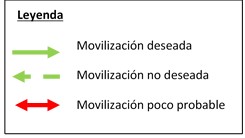 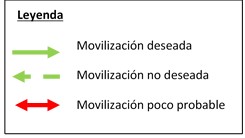 Actor clave En la perspectiva de elaborar una estrategia de promoción de la palma aceitera sostenible direccionada a los actores que tienen relevancia en el proceso de la gestión de la palma aceitera, se identifican a aquellos que, por su rol, función o por las actividades que realizan tienen una mayor incidencia para la promoción de la palma sostenible en el Perú, y se les asigna la categoría de actores clave. Instrumentos de recolección de datosSe realizó mediante revisión de información secundaria, entrevistas a personas claves y a los actores vinculados con la actividad de manera directa. Localización geográfica del estudioEl estudio realizado estuvo dirigido principalmente a actores a nivel regional; pero también menciona actores a nivel nacional. Se entrevistó a actores locales que trabajan en la gestión de la palma aceitera en los diferentes eslabones de la cadena productiva, entre ellos organizaciones de productores, organizaciones gubernamentales y no gubernamentales que de alguna forma tienen relación con la gestión de la palma aceitera.En lo que se refiere a la ubicación geográfica, el estudio estuvo basado en las regiones de San Martín, Ucayali, Loreto, Huánuco y Lima en donde se exploró la identificación de los actores directos (Instituciones Gubernamentales con mandato de gestión de los recursos naturales, y productores, transformadores, comercializadores) e indirectos (Organizaciones de la sociedad civil, no gubernamentales y de cooperación).CARACTERÍSTICAS GENERALES DE LA PRODUCCIÓN DE PALMA ACEITERAEl cultivo de la palma aceitera en el Perú se desarrolla tanto a través de pequeños y medianos productores, como en grandes plantaciones. Los pequeños productores pueden estar o no asociados, y existen diferentes vínculos entre estos y las plantas extractoras o plantaciones. Las principales zonas de producción están ubicadas en los departamentos de Ucayali, San Martin, Huánuco y Loreto como se muestra en el siguiente cuadro:Cuadro Nº 04. Superficie cultiva de palma Aceitera por región al 2019Ubicación geográfica de las zonas productoras Mapa N° 01: Mapa de las principales zonas de cultivo de palma aceitera en el Perú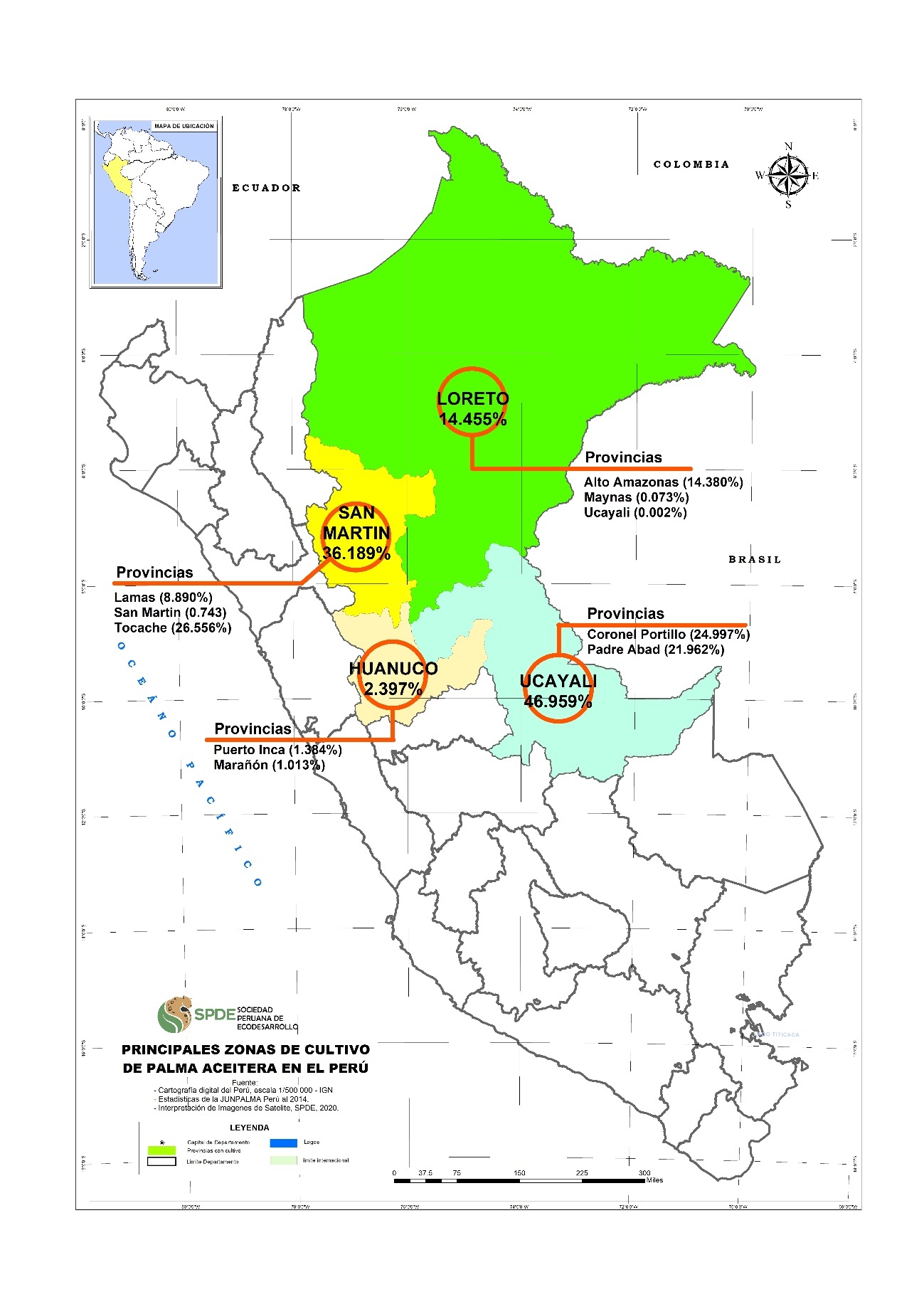 Mapa N° 02: Mapa de la actividad palmera en el Perú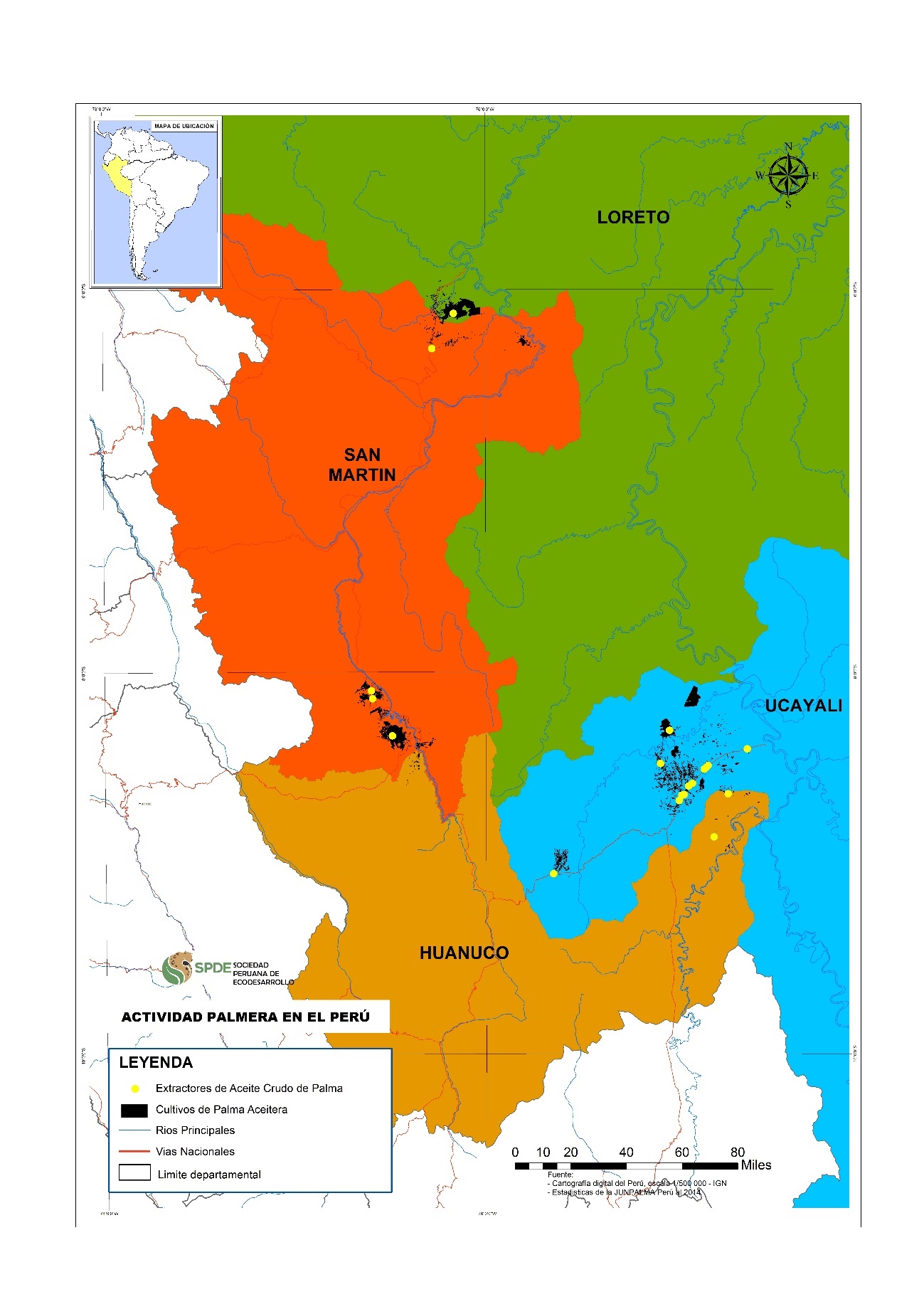 CARACTERÍSTICAS GENERALES DE LOS ACTORES IDENTIFICADOS Entre los actores identificados se encuentran cinco grupos bien definidos de acuerdo con su intervención en la promoción de la palma aceitera sostenible, que son los actores Públicos, Privados, Sociedad civil, Academia y Medios de Comunicación. Actores de Ámbito NacionalActores PúblicosAquellas instituciones estatales de nivel Nacional, que dentro de sus funciones tienen la promoción de cadenas productivas o la gestión de los elementos del territorio como es el bosque, el agua, las áreas naturales protegidas o algún recurso natural. Dentro de estos actores se identificaron los siguientes:Cuadro Nº 05: Actores públicos identificados a nivel NacionalActores PrivadosAquellos que están involucrados en los diferentes eslabones de la cadena (producción, procesamiento, comercialización, etc.) e interactúan dentro de ella. Estos actores añaden valor directamente a la Palma aceitera y, generalmente son propietarios de las áreas de cultivos, extractoras de aceite crudo de palma y compradores de aceite crudo de palma para procesar en otros derivados tales como cosméticos, alimentos y/o biocombustibles. Dentro de los actores privados tenemos a:	Cuadro Nº 06: Actores Privados identificados a nivel NacionalActores de la Sociedad CivilAquellos que tienen representatividad de una o más personas naturales o jurídicas, las organizaciones de la sociedad civil a nivel nacional son las organizaciones de los pueblos indígenas de carácter nacional, las organizaciones de productores en la forma de asociaciones, cooperativas o comités. Organismos no gubernamentales nacionales e internacionales que tienen actuación en nuestro país. Cuadro Nº 07: Actores de la Sociedad Civil identificados a nivel nacionalActores de la 	AcademiaLa Academia es un sector muy importante para generar y trasferir conocimientos en ese contexto se han identificado universidades estatales ubicadas en Lima, que generalmente son consideradas como autoridades científicas en nuestro país. Cuadro Nº 08: Actores de la Academia identificados a nivel nacionalActores de Medios de ComunicaciónLos medios de comunicación masiva juegan un rol muy importante para generar una corriente de opinión, en ese contexto se identificaron medios de comunicación que tienen mayor influencia en la toma de decisiones y su influencia podría facilitar la promoción de la Palma aceitera sostenible. Cuadro Nº 9: Actores de Medios de Comunicación identificados a nivel NacionalActores de Ámbito RegionalActores PúblicosAquellas instituciones estatales de nivel regional (provincial y distrital), que dentro de sus funciones tienen la promoción de cadenas productivas o la gestión de los elementos del territorio como es el bosque, el agua, las áreas naturales protegidas o algún recurso natural. Dentro de estos actores se identificaron los siguientes:Cuadro Nº 10: Actores Públicos identificados en la Región UcayaliCuadro Nº 11: Actores Públicos identificados en la Región San MartinCuadro Nº 12: Actores Públicos identificados en la Región HuánucoCuadro Nº 13: Actores Públicos identificados en la Región LoretoActores PrivadosAquellos que están involucrados en los diferentes eslabones de la cadena (producción, procesamiento, comercialización, etc.) e interactúan dentro de ella. Estos actores añaden valor directamente a la Palma aceitera y, generalmente son propietarios de las áreas de cultivos, extractoras de aceite crudo de palma y compradores de aceite crudo de palma. Cuadro Nº 14: Actores Privados identificados en la Región UcayaliCuadro Nº 15: Actores Privados identificados en la Región San MartinCuadro Nº 16: Actores Privados identificados en la Región HuánucoCuadro Nº 17: Actores Privados identificados en la Región LoretoDe manera general se pueden describir a los actores privados identificados cuyo ámbito es a nivel de las regiones como sigue:Grandes Extractores de Aceite crudo de Palma. Son empresas extractoras de aceite crudo de palma que se encargan de acopiar los racimos de fruto fresco y por un proceso de esterilización y prensado extraen el aceite crudo de palma, estas grandes extractores son aquellas en donde su capacidad instalada son mayores a 11 TM/RFF/HR, la mayoría de estas plantas son implementadas con tecnología adecuada cumpliendo los procesos que la normatividad exige, estas plantas son centros de acopio de la producción de los pequeños productores organizados y de sus propias plantaciones.  Estos actores también se encargan de la comercialización del aceite crudo de palma.Medianos Extractores de Aceite crudo de Palma. Son empresas extractoras de aceite crudo de palma que se encargan de acopiar los racimos de fruto fresco y por un proceso de esterilización y prensado extraen el aceite crudo de palma, estos medianos extractores son aquellas en donde su capacidad instalada fluctúa entre 6-10 TM/RFF/HR, la mayoría de estas plantas son medianamente implementadas o en proceso de implementación para cumplir con la normatividad de los sectores reguladores, estas plantas son centros de acopio de la producción de los pequeños productores no asociados a los organizaciones de productores o que en su defecto los asociados a las organizaciones de productores optan por proveerlos en busca de mejores precios por tonelada métrica. Estos actores también se encargan de la comercialización del aceite crudo de palma.Pequeños Extractores de Aceite crudo de Palma. Son empresas extractoras de aceite crudo de palma que se encargan de acopiar los racimos de fruto fresco y por un proceso de esterilización y prensado extraen el aceite crudo de palma, estos pequeños extractores son aquellas en donde su capacidad instalada fluctúa entre 1-5 TM/RFF/HR, y de la mayoría de las cuales son infraestructuras muy precarias que inclusive algunas maquinarias son adaptadas de otros procesos industriales, por lo que se presume que son de baja tecnología, y son plantas informales, que procesan su propia producción de sus campos y del acopio de la producción de los pequeños productores no asociados a los organizaciones de productores, cabe resaltar que en la región Huánuco existe una planta de propiedad de una asociación de productores debidamente instalada. Estos actores también se encargan de la comercialización del aceite crudo de palma.Mapa Nº 03: Mapa de Ubicación geográfica de las plantas extractoras de aceite crudo de palma aceitera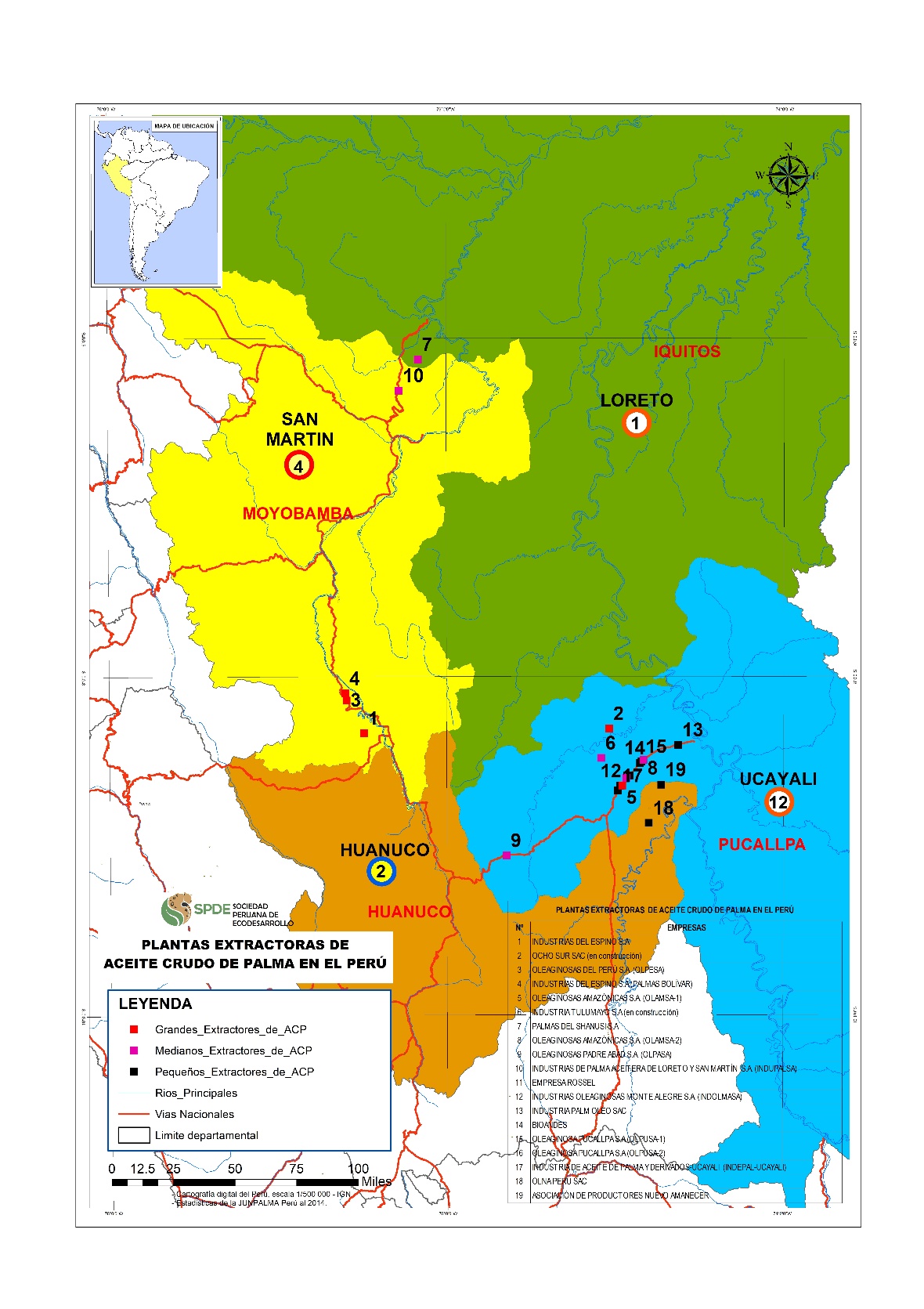 Grandes Productores. Son empresas que tienen como objeto la producción de palma aceitera que además poseen sus propias plantaciones, manteniéndose al frente de las actividades de establecimiento, desarrollo y mantenimiento del cultivo y cosecha de racimos de fruto fresco (RFF) que luego los procesan en sus plantas de extracción de aceite crudo de palma. La posesión de terrenos es de forma corporativa de propiedad familiar como el Grupo Romero o alojadas dentro de otra forma corporativa, por ejemplo, Palmas de Shanusi es una subsidiaria de Palmas del Espino y Grupo Palmas, que presumiblemente les permite gestionar los activos de una sociedad de cartera compleja para el beneficio de los accionistas. La tenencia de tierras en la mayoría es segura y algunas todavía mantiene litigio. La mano de obra de gestión es altamente profesional, y con empleados permanentes con beneficios completos y baja rotación, su productividad tiene Altos Rendimiento, por lo general entre 20 - 25 toneladas de RFF /ha por año. Tienen la capacidad para tener su propia asistencia técnica dentro de la empresa e inclusive traen especialistas de otros países, según sea necesario.Medianos Productores. Son personas jurídicas que se constituyeron a razón de hacer negocio en base al cultivo de palma aceitera. Estos actores se dedican al cultivo la palma aceitera desarrollando las actividades de establecimiento, desarrollo, mantenimiento del cultivo y cosecha de racimos de fruto fresco (RFF) que luego venden a las plantas extractoras de la región.  La posesión de terrenos es de propiedad familiar, pero a veces utilizando personería jurídica (SAC, SRL, EIRL) para gestionar las obligaciones legales de una pequeña empresa y proteger los activos de la familia. La tenencia de tierras por lo general es segura y totalmente documentada, pero en algunos casos están regularizando o por regularizar y que posiblemente cubre hasta 2 mil hectáreas cada una, estos actores se ubican en su mayoría en Tocache y Coronel Portillo, la mano de obra depende de personas ajenas a la familia por lo que contratan empleados permanentes y/o mano de obra contratada, por lo general sin beneficios, el rendimiento es moderadamente alto de (15 - 20 toneladas RFF/ha) con una tasas de extracción de aceite cerca a lo óptimo (25%), en la provincia de Tocache reciben asistencia técnica de Industrias del Espino, o la adquiere de proveedores de servicios especializados de Ucayali.Pequeños Productores. Son personas propietarias de tierras que bajo la dirección técnica de instituciones privadas y gubernamentales han instalado el cultivo de palma aceitera, en muchos de los casos se ha realizado dentro del Programa de Desarrollo Alternativo promovido por el Estado en alianza con la cooperación técnica internacional con la finalidad de sustituir a las plantaciones de coca. Estos actores se dedican al cultivo la palma aceitera desarrollando las actividades de establecimiento, desarrollo, mantenimiento del cultivo y cosecha de racimos de fruto fresco (RFF) que luego venden a las plantas extractoras de la región.  Generalmente estos actores están asociados a organizaciones de productores llámese comités o asociaciones de productores.La posesión de terrenos es de propiedad familiar, cuya tenencia es seguro; pero a menudo documentado de forma incompleta., generalmente las superficies oscilan de 5 a 10 hectáreas y la mano de obra depende en gran medida de los miembros de la familia. La productividad es de bajo rendimiento (8 – 15 toneladas RFF/ha), con una tasa de extracción de aceite por debajo de lo óptimo (20%), generalmente cuentan con una asistencia técnica subvencionada por la cooperación técnica o el Estado a través de los gobiernos locales o regionales. El acceso al crédito por estos actores es muy limitado, lo que les imposibilita realizar reinversiones en su parcela.Compradores de Aceite Crudo de Palma. Son empresas que compran el aceite crudo de palma aceitera (ACP) a las extractoras, están ubicadas en las regiones, generalmente son para la preparación de alimentos de animales.Actores de la Sociedad CivilAquellos que tienen representatividad de una o más personas naturales o jurídicas, las Organizaciones de la Sociedad Civil a nivel regional son las organizaciones de los Pueblos Indígenas, las organizaciones de productores en la forma de asociaciones, cooperativas o comités. También se identificaron Organismos no gubernamentales locales que tienen actuación en el ámbito local, finalmente también un aspecto importante son los frentes de defensa, actores sociales que juegan un papel muy importante en el proceso de toma de decisiones a nivel regional. Dentro de los actores de la sociedad civil tenemos:Cuadro Nº 18: Actores de la Sociedad civil identificados en la Región UcayaliCuadro Nº 19: Actores de la Sociedad civil identificados en la Región San MartínCuadro Nº 20: Actores de la Sociedad civil identificados en la Región HuánucoCuadro Nº 21: Actores de la Sociedad civil identificados en la Región LoretoActores de la 	AcademiaLa Academia es un sector muy importante para generar y trasferir conocimientos en ese contexto se han identificado universidades estatales en cada una de las regiones estudiadas toda vez que son instituciones de funcionamiento permanente y tienen carreras de Agronomía y concerniente a recursos naturales renovables. Cuadro Nº 22: Actores de la Academia identificados en las diferentes regiones donde existe actividad palmeraActores de Medios de ComunicaciónLos medios de comunicación masiva juegan un rol muy importante para generar una corriente de opinión, en ese contexto se identificaron medios de comunicación que tienen mayor sintonía en cada una de las regiones y su influencia podría facilitar la promoción de la Palma aceitera sostenible. Dentro de los actores de medios de comunicación se identificaron a los siguientes:Cuadro Nº 23: Actores de Medios de comunicación identificados Asignación de puntajes a los actores identificados  De acuerdo con los valores establecidos en la metodología se asignaron puntajes a los diferentes actores identificados tal como se muestran en los siguientes cuadros:Cuadro Nº 24:  Puntuación a los Actores del Ámbito NacionalCuadro Nº 25: Puntuación a los Actores de la Región UcayaliCuadro Nº 26: Puntuación a los Actores de La Región San MartínCuadro Nº 27: Puntuación a los Actores de la Región HuánucoCuadro Nº 28: Puntuación a los Actores de La Región LoretoUbicación de los actores en el mapa La ubicación de cada actor en el gráfico está directamente relacionada a los puntajes asignados en los criterios rol/función e influencia, mientras que el tamaño de la burbuja indica que tiene mayor rol en la promoción de la palma aceitera sostenible. El posicionamiento de los actores se puede observar en los siguientes gráficos:Gráfico N°. 04: Posicionamiento de los Actores a nivel Nacional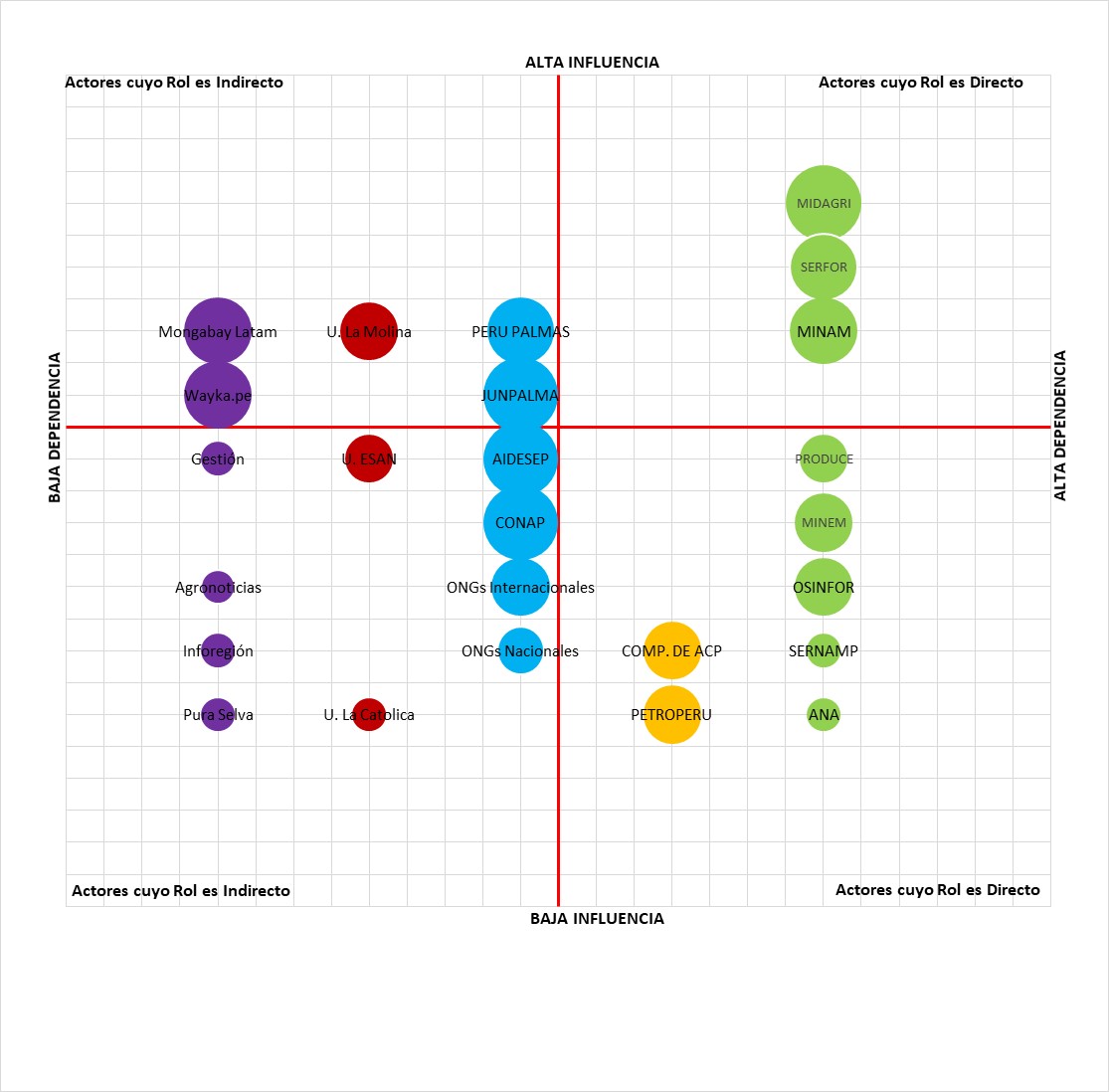 Análisis de Movilización de actores en el mapa, para los Actores nacionales: Se observa que PERU PALMAS Y JUNPALMA presentan alta influencia para promover palma aceitera sostenible, en ese contexto un movimiento horizontal hacia la derecha podría convertirlos en Actores cuyo rol sería directo con menor dependencia para la promoción de palma aceitera sostenible por cuanto deberían incidir con mayor precisión, que aspectos comprendería la palma aceitera sostenible y en ese marco precisar en sus instrumentos de gestión institucional. Gráfico Nº. 05: Posicionamiento de los Actores a nivel de la Región Ucayali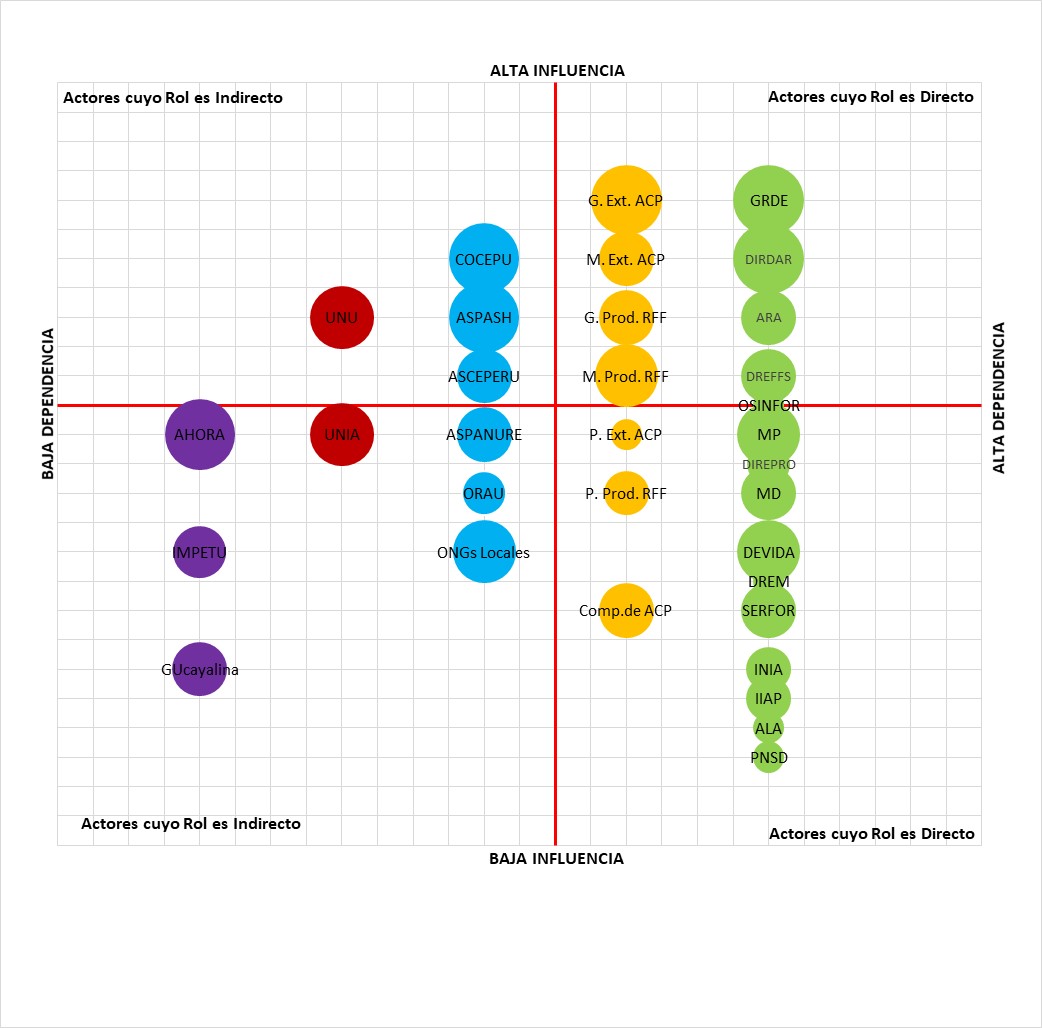 Análisis de Movilización de actores en el mapa, para los Actores Regionales de Ucayali: Se observa que COCEPU y ASPASH presentan alta influencia para promover palma aceitera sostenible, en ese contexto un movimiento horizontal hacia la derecha podría convertirlos en Actores cuyo rol sería directo con menor dependencia para la promoción de Palma aceitera sostenible en la Región Ucayali, por lo que tendrían que promover fuertemente en cumplir las exigencias de la certificación RSPO y se convertirían con un rol protagónico en la producción de palma sostenible. Gráfico Nº 06: Posicionamiento de los Actores a nivel de la Región San Martín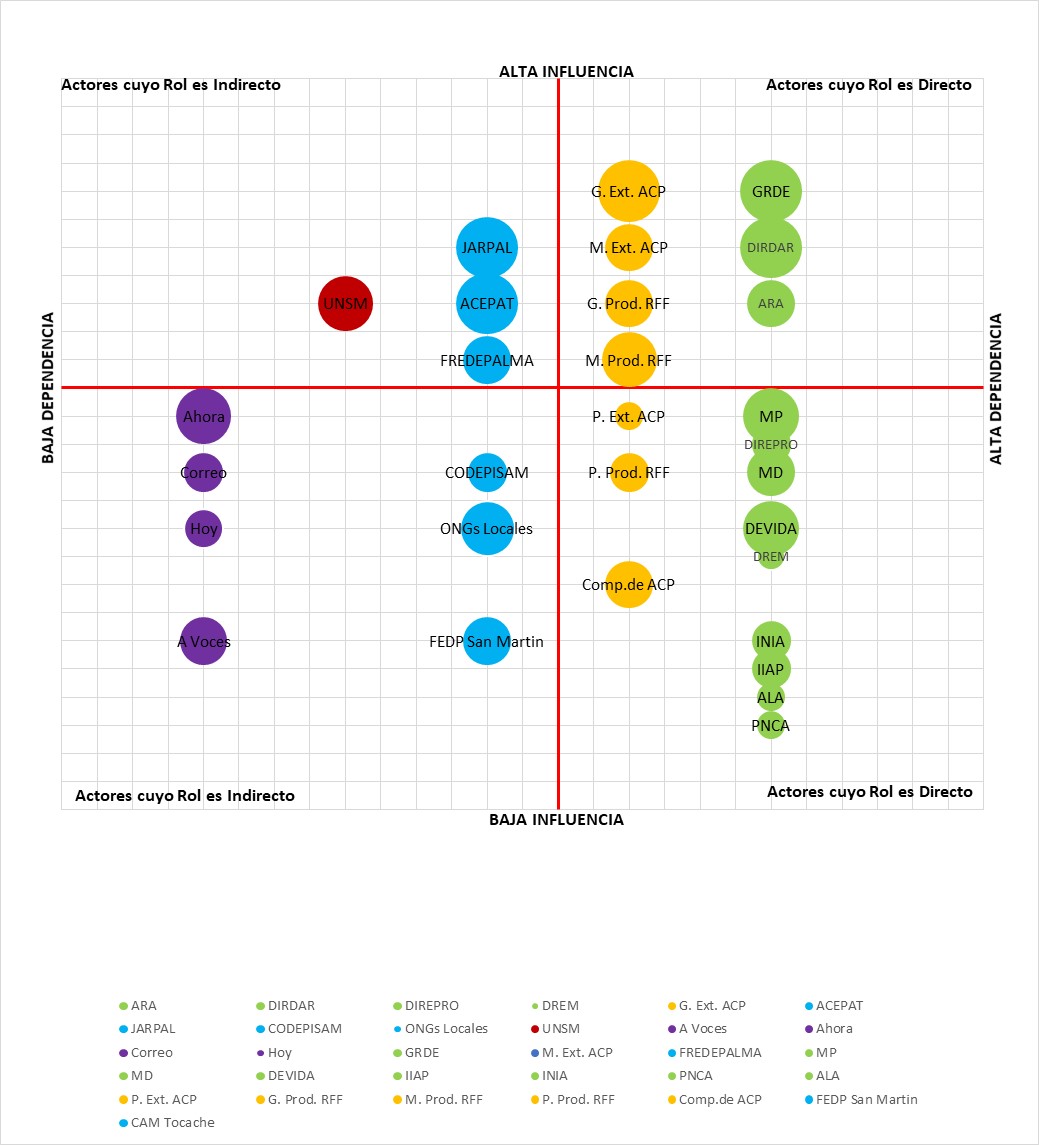 Análisis de Movilización de actores en el mapa, para los Actores Regionales de San Martin: Se observa que JARPAL, ACEPAT y FREDEPALMA presentan alta influencia para promover palma aceitera sostenible, en ese contexto un movimiento horizontal hacia la derecha podría convertirlos en Actores cuyo rol sería directo con menor dependencia para la promoción de Palma aceitera sostenible en la Región San Martin, por lo que tendrían que promover fuertemente en sus asociados, cumplir las exigencias de la certificación RSPO y se convertirían con un rol protagónico en la producción de palma sostenible. Gráfico Nº 07: Posicionamiento de los Actores a nivel de la Región Huánuco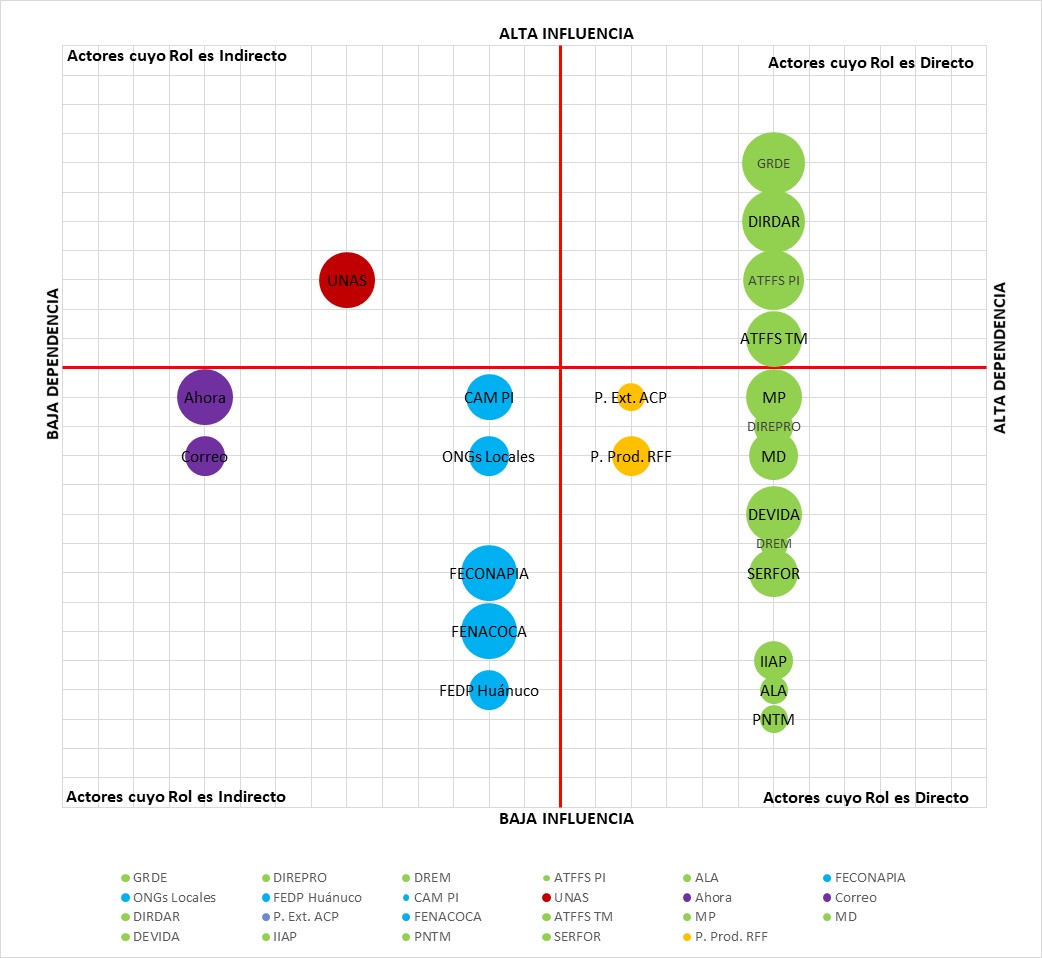 Análisis de Movilización de actores en el mapa, para los Actores Regionales de Huánuco: Se observa que no existen actores con alta influencia para promover palma sostenible, No se encontró actores que puedan realizar algún movimiento para ayudar al proceso de promoción de palma aceitera sostenible. Gráfico Nº 08: Posicionamiento de los Actores a nivel de la Región Loreto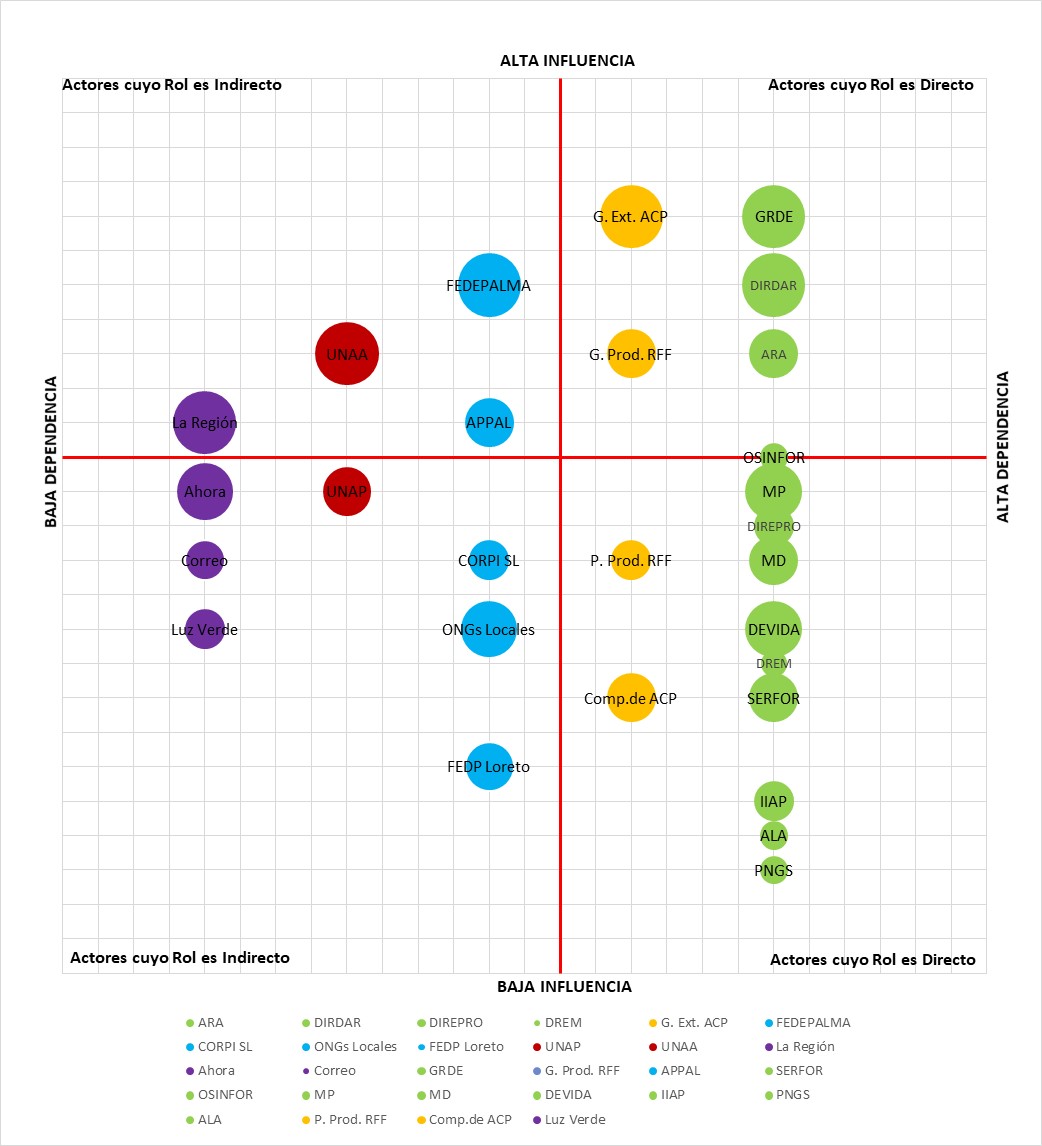 Análisis de Movilización de actores en el mapa, para los Actores Regionales de Ucayali: Se observa que FEDEPALMA presentan alta influencia para promover palma aceitera sostenible, en ese contexto un movimiento horizontal hacia la derecha podría convertirlo en Actor directo con menor dependencia para la promoción de Palma aceitera sostenible en la Región Loreto, sin embargo, el desarrollo de la cadena aun es incipiente. Actor clave Del mapeo de Actores se pueden identificar a los Actores Claves para la Promoción de la palma aceitera sostenible a las instituciones que se encuentran posicionadas en el cuadrante superior derecho del gráfico, entre ellos están a nivel Nacional el Ministerio de Desarrollo Agrario y Riego (MIDAGRI), El Ministerio del Ambiente (MINAM) y el Servicio Nacional Forestal y de Fauna Silvestre (SERFOR), como Autoridad rectora para la administración de los Bosques de Producción permanente, territorios en las cuales se pretende ampliar los cultivos de palma aceitera.En los ámbitos regionales también se identifican a las Gerencias Regionales de Desarrollo Económico, las Direcciones Regionales de Desarrollo Agrario y riego, Las Autoridades Regionales Ambientales. También son actores claves los grandes Extractoras y los grandes productores, junto a ellos se pueden definir estrategias para promover la Palma Aceitera sostenible.ACTORES DEL ÚLTIMO ESLAVON DE LA CADENA – COMERCIOLos principales compradores a nivel nacional son Alicorp, Grupo Palmas, Industrias Alpamayo, Avícola San Fernando, Empresa Sol de Palma, Heaven Pretrolum.Cuadro N°. 29: Compradores de Aceite Crudo de Palma a nivel nacionalDe las empresas exportadoras destacan 4, que representan el 70% de las exportaciones de aceite de palma en bruto, a las empresas tradicionales al 2015 se sumó el Consorcio Sol de Palma S.A y en el 2018 la Exportadora Romex S.A, empresa dedicada a la exportación de café, cacao y derivados de cacao sorprendentente solo entre el 2018-2019 ubica el segundo lugar y luego Industrias-Oleana Perú en alcanzar los mayores volúmenes de exportación. Las exportaciones de aceite de palma refinado son lideradas por Industrias del Espino, concentrando el 99% de las exportaciones entre los años 2000-20019. Gráfico N°. 09: Exportadores de Aceite en Bruto de Palma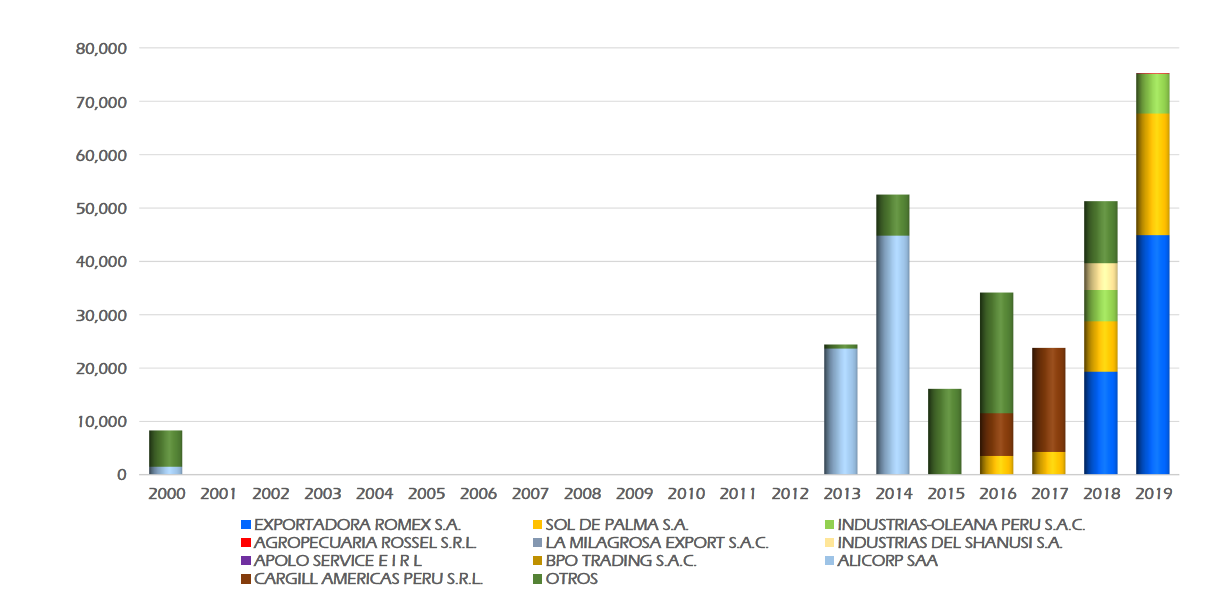 Gráfico N°. 10: Exportadores de Aceite Refinado de Palma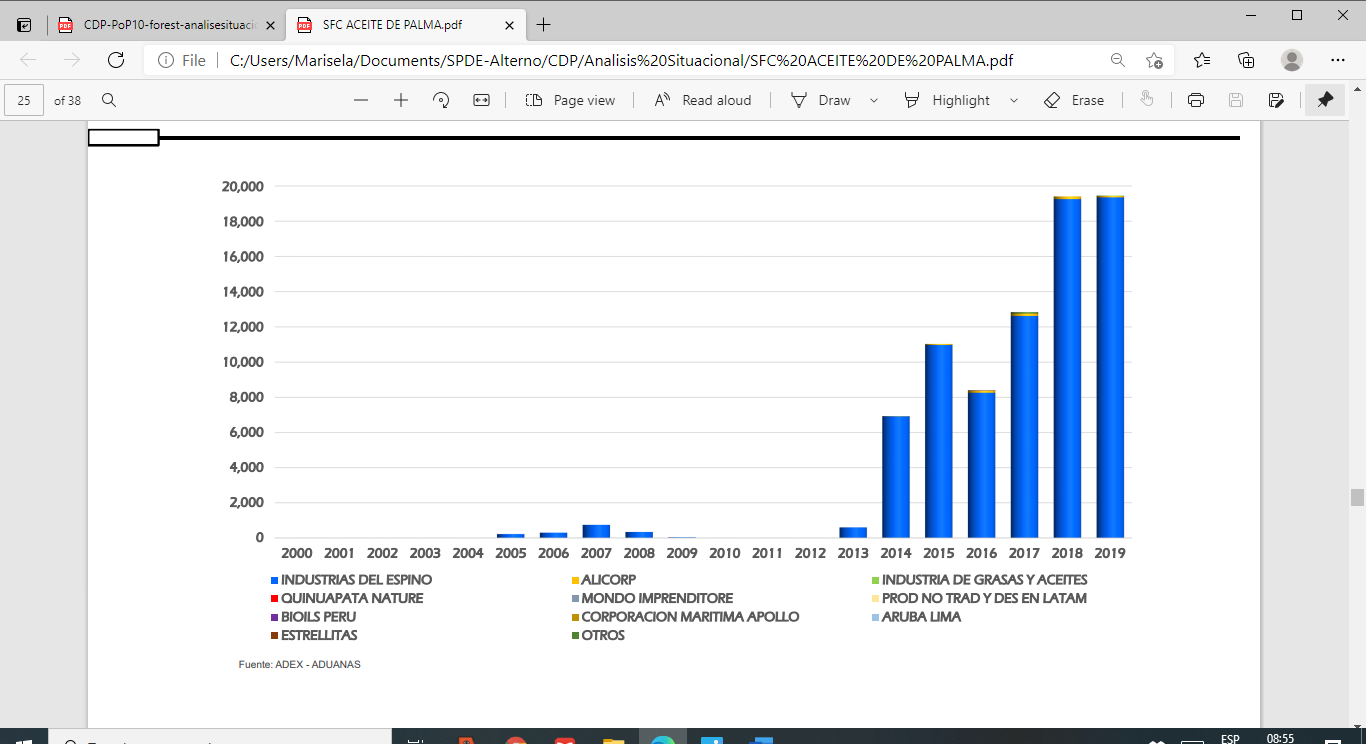 Las empresas importadoras con mayores volúmenes de aceite de palma en bruto son Alicorp, UCISA (desde el 2011 forma parte de Alicorp) e Industrias del Espino, que concentran el 98%, es preciso resaltar que este rubro a ideo descendiendo, hasta casi ya no tener importaciones entre el 2012 – 2019. La panadería San Jorge, Interloom y Vegetalia son las empresas con mayores volúmenes de importación de aceite de palma refinando y concentran solo el 13%. Por otra parte, otras empresas conocidas en el mercado del consumo se encuentran Inka Crops y Panificadora Bimbo.Gráfico N°. 11: Importadores de Aceite en Bruto de Palma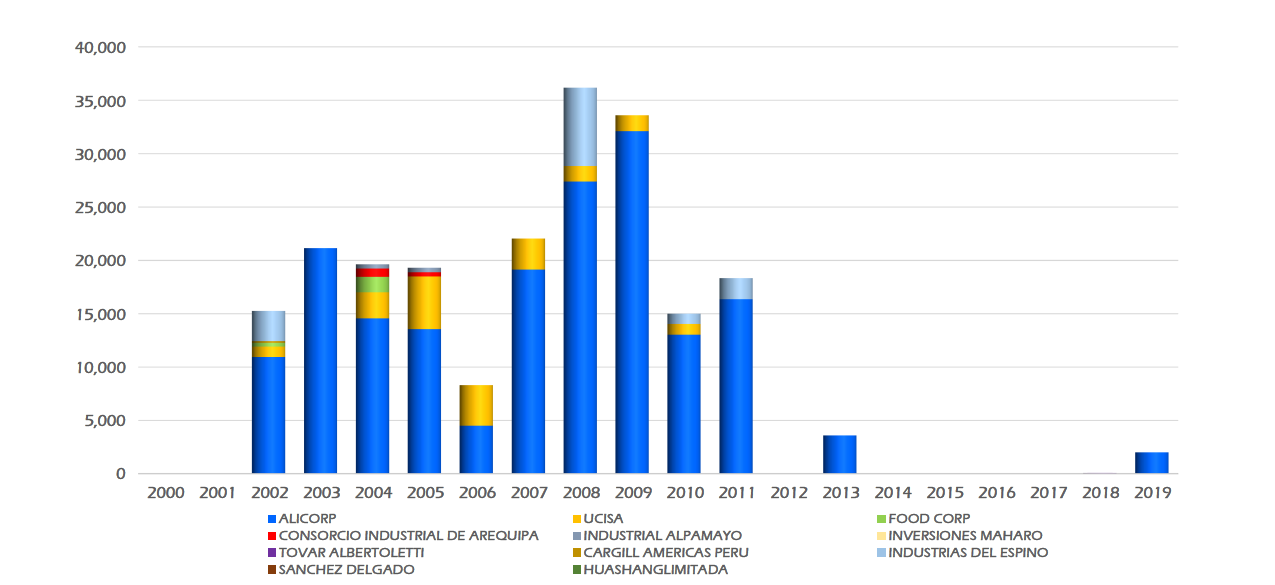 Gráfico N°. 12: Importadores de Aceite Refinado de Palma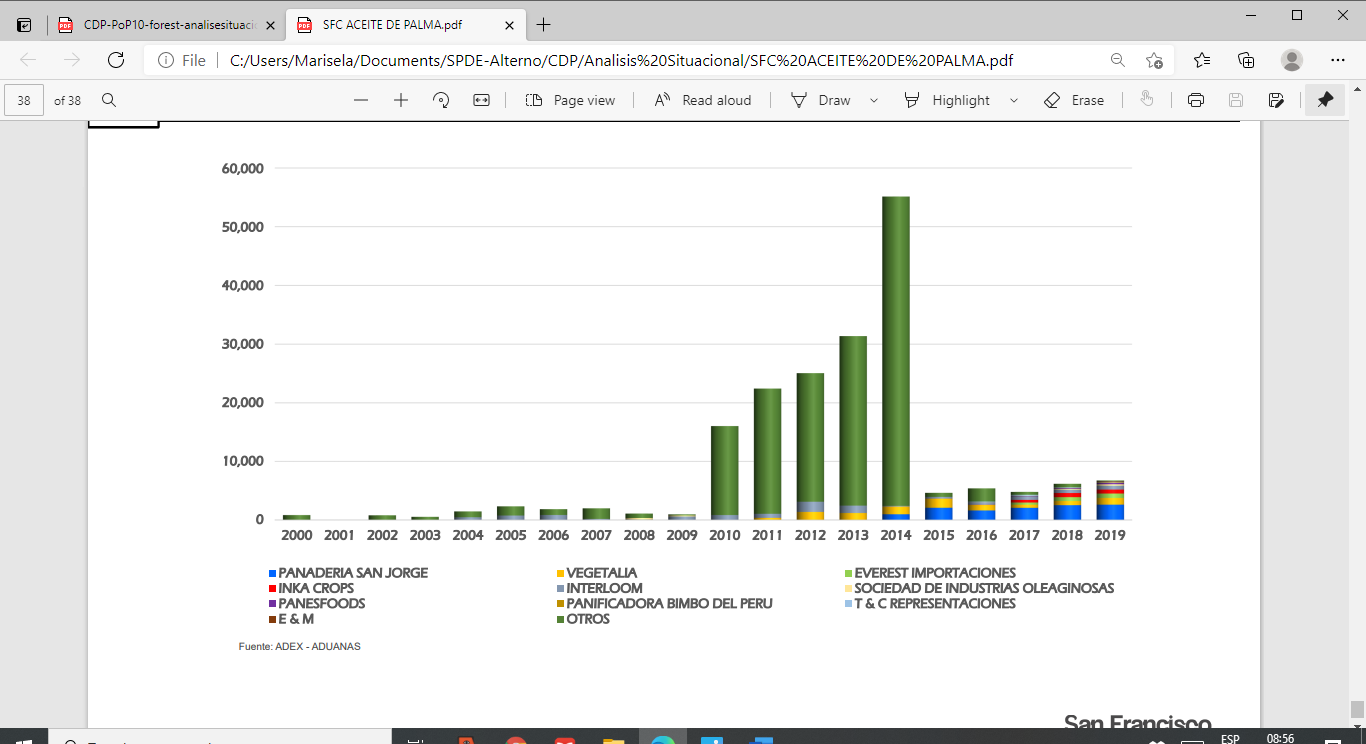  PRINCIPALES PROCESOS DONDE INTERACTUAN LOS ACTORES Construcción de un instrumento de política nacional para el sector palmeroLos actores del sector palmero consciente de que la competitividad del sector se sustenta en la base social que representa y las tendencias del mercado que exigen compromisos de deforestación cero y la implementación de certificaciones sostenibles como la RSPO para garantizar una cadena de suministro y comercialización bajo estándares de No deforestación, No destrucción de turberas y No explotación (NDPE, por sus siglas en inglés) viene asumiendo compromisos de ir por una producción sostenible del cultivo de la palma, trabajar en conjunto y contra con un instrumento de política que oriente el sector, para el cual entre el MIDAGRI y PNUD vienen desarrollando el Diagnóstico de la situación actual y perspectivas de la cadena de valor de Palma Aceitera en el Perú.Acuerdo Nacional de Palmas Aceitera Sostenible y Libre de DeforestaciónEl desarrollo del Acuerdo forma parte de la agenda de la Coalición por una Producción Sostenible, en el cual se constituyó un grupo impulsar para su liderazgo y busca que la cadena de valor de la palma de aceite del Perú sea competitiva globalmente y apueste por la intensificación productiva, inclusiva con los productores y adecuada gestión del territorioLa propuesta de valor del proceso que se plantea desde la coalición se fundamenta en:  Identificar las tendencias y oportunidades para una palma sostenible Promover un censo palmero sobre la deforestación vinculada a la cadenaVisibilizar modelos y herramientas de trazabilidad y de mecanismos MRVVincular al sector privado para un compromiso de producción libre de deforestaciónCatalizar y promover recursos y proyectos para implementar soluciones a cuellos de botella del sectorPara la firma del Acuerdo se plantea la siguiente hoja de ruta o línea de tiempo para el año 2021.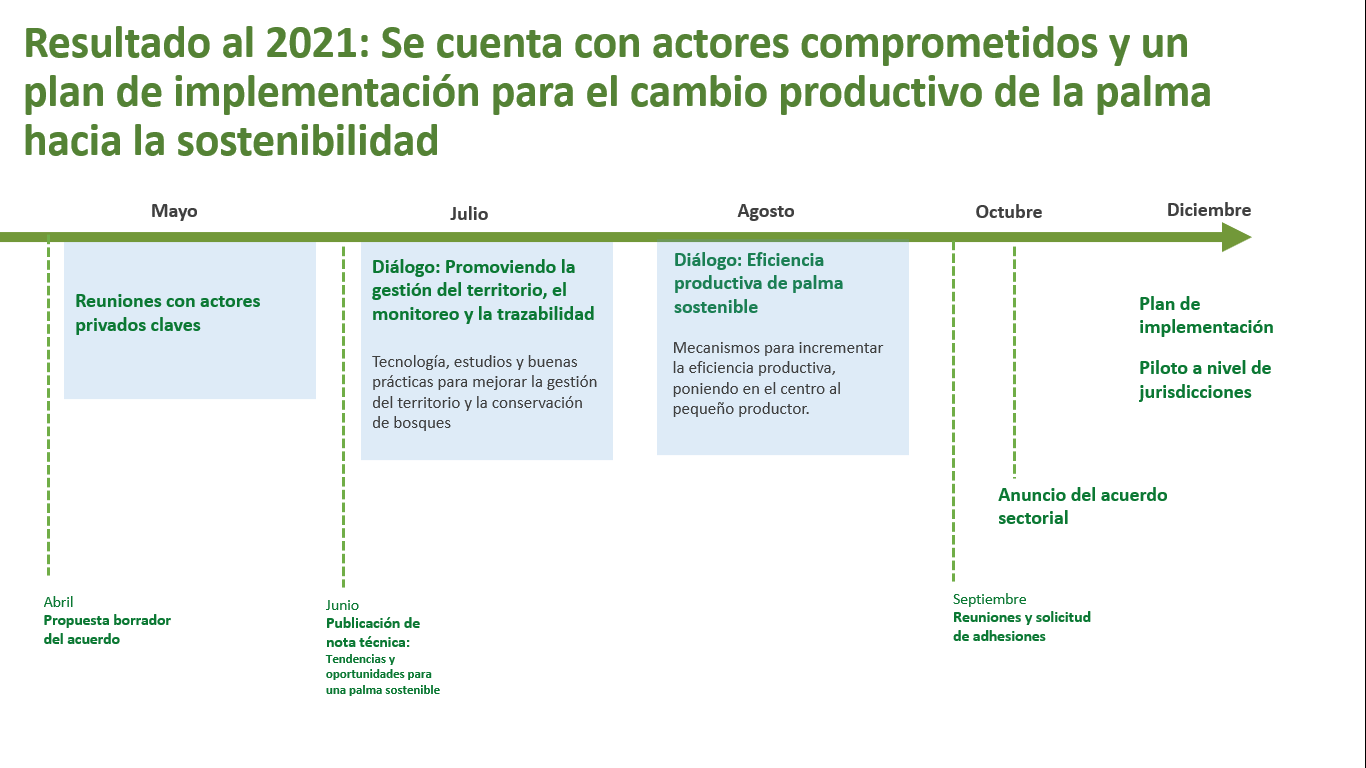 Proceso de Certificación de RSPOEl proceso de Certificación bajo los estándares de la RSPO en Perú va lento, pero se tiene grandes avances. Se tienen seis empresas miembros de la RSPO, tres cuentan con certificados de cadena de suministro, de este grupo destaca Alicorp SAAA que es el principal cliente de las empresas extractoras de aceite de palma, en promedio adquiere el 80% del aceite que producen. En el 2019, la Pandemia del Covid-19 restringió el proceso para la certificación RSPO del Grupo Palmas, en el 2021 se prevé su certificación, situación que visibilizará en forma efectiva las acciones de sostenibilidad en la cadena de valor de la palma aceitera al certificar el 25% de las áreas cultivadas con palma aceitera en Perú.Cuadro N° 30: Estado situacional de la certificación RSPO de principales empresasPara contribuir con los esfuerzos de certificación que se viene realizando, es importante que los actores del sector (privado y público) fortalezcan el proceso de certificación de la RSPO y se de a nivel de toda la cadena productiva, a fin de garantizar su credibilidad ante el mercado nacional e internacional. Proceso de Biocombustibles El sector palmero en los últimos años apuesta por la diversificación de su oferta y el mercado de los biocombustibles (B100) es una buena alternativa. Las empresas Heaven Petrolum Operators (HPO) y Nortraude son las compradoras del aceite de palma para este mercado, siendo sus proveedores OLPASA, OLPESA, OLAMSA, INDULPASA, INDOLMASA y Grupo Rosell.  HPO es el principal proveedor de biodiésel de PETROPERÚ, y se ha comprometido a priorizar la compra de la materia prima a los productores asociados a JUNPALMA, adquiriendo de estos un volumen no inferior al 25% de su producción. La empresa HPO deberá entregar a PETROPERÚ, 70,000 barriles de biodiésel B100, de acuerdo con el contrato suscrito previamente entre estos actores, para la elaboración del combustible limpio diésel B5 que la empresa estatal ofrece en el mercado nacional.CONCLUSIONES Y RECOMENDACIONESEl análisis de actores vinculados a la cadena de suministro de la palma aceitera en Perú muestra los roles- funciones e influencia que tienen para promover una palma sostenible en el país. Si bien, el abanico del total de los actores no ha sido cubierto, este representa a un gran porcentaje de ellos y sobre todos a los actores claves del sector.  Los actores que no se incorporaron fueron transportistas, principales mercados nacionales e internacionales, principales productos derivados de la palma aceitera, marcas que usan el aceite de palma para sus productos, entre otros.Con análisis de actores realizados se puede diseñar estrategias de acercamiento, posicionamiento y impulso de los procesos del sector palmero que se tiene en marcha como antes mencionados. De igual modo, con la información estadísticas de las áreas de cultivo y su ubicación espacial se pueden tomar decisiones más certeras. Se recomienda continuar con este estudio, completar la identificación de actores a lo largo de toda la cadena por eslabones y hacer un análisis e interpretación de sus relaciones, teniendo en cuenta los principales problemas que aqueja al sector palmero y los procesos relevantes en marcha. ANEXOS Anexo 01. Grandes extractores de aceite crudo de Palma.Anexo 02. Medianos extractores de aceite crudo de Palma.Anexo 03. Pequeños extractores de aceite crudo de palma.Anexo 04. Grandes productores de palma aceiteraAnexo 05. Medianos productores de palma aceiteraAnexo 06. Pequeños productores agrupados en asociaciones y comitésAnexo 07. Compradores de Aceite Crudo de PalmaAnexo 08. Principales organizaciones de productores de palma aceitera. Anexo 09. Principales representantes del sector palmero en el Perú.Anexo 10. Principales compradores y/o consumidores de aceite de palma en PerúNivelesRango de ValoresAltoDesde 7.1 hasta 10.00MedioDesde 3.51 hasta 7.00BajoDesde 0.0 hasta 3.50PublicoPrivadoSociedad civilAcademiaMedios de Comunicación108642Nombre del ActorAbrev.Tipo de OrganizaciónRol/funciónInfluenciaAutoridad Regional Ambiental ARA1063Grandes Compradores de Racimo de fruto frescoG. Comp. RFF855Asociación Central de Palmicultores de Campo Verde y Nueva RequenaASCEPERU643Universidad Nacional de Ucayali UNU434Gaceta UcayalinaGUcayalina233DEPARTAMENTOPROVINCIASUPERFICIE (has)%HUANUCO2,249.8672.397%MARAÑON951.0501.013%PUERTO INCA1,298.8171.384%LORETO13,568.94214.455%ALTO AMAZONAS13,498.90414.380%MAYNAS68.0770.073%UCAYALI1.9600.002%SAN MARTIN33,970.27736.189%LAMAS8,344.8498.890%SAN MARTIN697.4020.743%TOCACHE24,928.02726.556%UCAYALI44,080.68846.959%CORONEL PORTILLO23,464.86224.997%PADRE ABAD20,615.82621.962%TOTAL (has)93,869.774100.000%Nro.Nombre del ActorAbreviatura1Ministerio de Agricultura y Riego (MINAGRI)MIDAGRI2Ministerio del Ambiente (MINAM)MINAM3Ministerio de Producción (PRODUCE)PRODUCE4Ministerio de Energía y Minas (MINEM)MINEM5Servicio Forestal Nacional y de Fauna Silvestre (SERFOR)SERFOR6Organismo Supervisor de las concesiones forestales (OSINFOR)OSINFOR7Servicio Nacional de áreas Naturales Protegidas (SERNANP)SERNAMP8Autoridad Nacional del Agua (ANA)ANANro.Nombre del ActorAbreviatura1Compradores de Aceite crudo de palma (ACP)COMP. DE ACP2Petróleos del Perú S.A (PETROPERU)PETROPERUNro.Nombre del ActorAbreviatura1Junta Nacional de Palma Aceitera del Perú (JUNPALMA)JUNPALMA2Asociación Peruana de Productores de Palma Aceitera Sostenible (Perú- Palmas)PERU PALMAS3Asociación Interétnica de Desarrollo de la Selva Peruana (AIDESEP) AIDESEP4Confederación de Nacionalidades Amazónicas del Perú CONAPCONAP5Organismos No Gubernamentales NacionalesONGs Nacionales6Organismos No Gubernamentales InternacionalesONGs InternacionalesNro.Nombre del ActorAbreviatura1Universidad Nacional Agraria La MolinaU. La Molina2Universidad ESANU. ESAN3Universidad Católica del PerúU. La CatólicaNro.Nombre del ActorAbreviatura1Mongabay Latam Mongabay Latam 2Wayka.peWayka.pe3InforegiónInforegión4AgronoticiasAgronoticias5GestiónGestión6Pura SelvaPura SelvaNro.Nombre del ActorAbreviatura1Autoridad Regional Ambiental (ARA)ARA2Gerencia Regional de Desarrollo económico (GRDE)GRDE3Dirección Regional Forestal y de Fauna (DREFFS)DREFFS4Dirección Regional de Desarrollo Agrario y Riego (DIRDAR)DIRDAR5Dirección Regional de la Producción (DIREPRO)DIREPRO6Dirección Regional de Energía y Minas (DREM)DREM7Servicio Forestal Nacional y de Fauna Silvestre (SERFOR)SERFOR8Oficina desconcentrada OSINFOR-PucallpaOSINFOR9Municipalidades ProvincialesMP10Municipalidades DistritalesMD11Comisión Nacional Para el desarrollo y Vida sin DrogasDEVIDA12Instituto de investigaciones de la Amazonia Peruana Sede PucallpaIIAP13Instituto de Innovación Agraria Sede Pucallpa (INIA)INIA14Jefatura del Parque Nacional Sierra del Divisor (SIERRA DIVISOR)SIERRA DIVISOR15Autoridad Local del Agua Pucallpa (ALA Pucallpa)ALANro.Nombre del ActorAbreviatura1Autoridad Regional Ambiental (ARA)ARA2Gerencia Regional de Desarrollo Economico (GRDE)GRDE3Dirección Regional de Desarrollo Agrario y Riego (DIRDAR)DIRDAR4Dirección Regional de la Producción (DIREPRO)DIREPRO5Dirección Regional de Energía y Minas (DREM)DREM6Municipalidades ProvincialesMP7Municipalidades DistritalesMD8Comisión Nacional Para el desarrollo y Vida sin DrogasDEVIDA9Instituto de investigaciones de la Amazonia Peruana Sede San Martin (IIAP)IIAP10Instituto de Innovación Agraria Sede San Martin (INIA)INIA11Jefatura del Parque Nacional Cordillera Azul PNCA12Autoridad Local del Agua San Martin (ALA San Martin)ALANro.Nombre del ActorAbreviaturaRegión: Huánuco1Gerencia Regional de Desarrollo Economico (GRDE)GRDE2Dirección Regional de Desarrollo Agrario y Riego (DIRDAR)DIRDAR3Dirección Regional de la Producción (DIREPRO)DIREPRO4Dirección Regional de Energía y Minas (DREM)DREM5Administración Técnica Forestal y de Fauna Silvestre Puerto IncaATFFS PI6Administración Técnica Forestal y de Fauna Silvestre Tingo MaríaATFFS TM7Municipalidades ProvincialesMP8Municipalidades DistritalesMD9Comisión Nacional Para el desarrollo y Vida sin DrogasDEVIDA10Instituto de investigaciones de la Amazonia Peruana Sede San Martin (IIAP)IIAP11Jefatura del Parque Nacional Tingo MaríaPNTM12Servicio Forestal Nacional y de Fauna Silvestre (SERFOR)SERFOR13Autoridad Local del Agua Tingo María (ALA TM)ALANro.Nombre del ActorAbreviatura1Autoridad Regional Ambiental (ARA)ARA2Gerencia Regional de Desarrollo Economico (GRDE)GRDE3Dirección Regional de Desarrollo Agrario y Riego (DIRDAR)DIRDAR4Dirección Regional de la Producción (DIREPRO)DIREPRO5Dirección Regional de Energía y Minas (DREM)DREM6Servicio Forestal Nacional y de Fauna Silvestre (SERFOR)SERFOR7Oficina desconcentrada OSINFOR-PucallpaOSINFOR8Municipalidades ProvincialesMP9Municipalidades DistritalesMD10Comisión Nacional Para el desarrollo y Vida sin DrogasDEVIDA11Instituto de investigaciones de la Amazonia Peruana Sede Iquitos (IIAP)IIAP12Jefatura del Parque Nacional Güeppí-SekimePNGS13Autoridad Local del Agua Iquitos (ALA iquitos)ALANro.Nombre del ActorAbreviatura1Grandes Extractoras de Aceite crudo de palma G. Ext. ACP2Medianos Extractoras de Aceite crudo de palma M. Ext. ACP3Pequeños Extractoras de Aceite crudo de palma P. Ext. ACP4Grandes Productores de Racimo de fruto fresco G. Prod. RFF5Medianos Productores de Racimo de fruto frescoM. Prod. RFF6Pequeños Productores de Racimo de fruto fresco P. Prod. RFF7Compradores de Aceite Crudo de PalmaComp.de ACPNro.Nombre del ActorNombre del ActorAbreviaturaAbreviatura1Grandes Extractoras de Aceite crudo de palmaG. Ext. ACPG. Ext. ACP2Medianos Extractoras de Aceite crudo de palmaM. Ext. ACPM. Ext. ACP3Pequeños Extractoras de Aceite crudo de palmaP. Ext. ACPP. Ext. ACP4Grandes Productores de Racimo de fruto frescoG. Prod. RFFG. Prod. RFF5Medianos Productores de Racimo de fruto frescoM. Prod. RFFM. Prod. RFF6Pequeños Productores de Racimo de fruto frescoP. Prod. RFFP. Prod. RFF7Compradores de Aceite Crudo de PalmaComp.de ACPComp.de ACPNro.Nombre del ActorAbreviaturaAbreviatura1Pequeños Extractoras de Aceite crudo de palma P. Ext. ACP2Pequeños Productores de Racimo de fruto fresco P. Prod. RFFNro.Nombre del ActorNombre del ActorAbreviaturaAbreviatura1Grandes Extractoras de Aceite crudo de palma G. Ext. ACPG. Ext. ACP2Grandes Productores de Racimo de fruto frescoG. Prod. RFFG. Prod. RFF3Pequeños Productores de Racimo de fruto frescoP. Prod. RFFP. Prod. RFF4Compradores de Aceite Crudo de PalmaComp.de ACPComp.de ACPNro.Nombre del ActorAbreviaturaRegión Ucayali:1Asociación Central de Palmicultores de Campo Verde y Nueva RequenaASCEPERU2Asociación Palmicultores Nueva RequenaASPANURE3Comité Central de Palmicultores de UcayaliCOCEPU4Asociación de Palmicultores de ShambilloASPASH5Organización Regional Aidesep Ucayali ORAU6ONGs LocalesONGs Locales7Frente de Defensa de los Interes de UcayaliFEDIUNro.Nombre del ActorAbreviaturaRegión San Martín 1Cooperativa Agraria ACEPAT ACEPAT2Federación Regional de Palma Aceitera San MartínFREDEPALMA3Asociación de Productores Jardines de PalmaJARPAL4Consejo de Desarrollo de los Pueblos Indígenas de la región San Martín CODEPISAM5ONGs LocalesONGs Locales6Frentes de Defensa Provinciales de la Region San MartinFEDPSan Martin7Comisión Ambiental Municipal Tocache (CAM Tocache)CAM TocacheNro.Nombre del ActorAbreviaturaRegión Huánuco1Federación de Comunidades Nativas de Puerto Inca y Afluentes FECONAPIA2Federación Nativa de Comunidades Cacataibo FENACOCA3ONGs LocalesONGs Locales4Frentes de Defensa Provinciales de la Región HuánucoFEDP Huánuco5Comisión Ambiental Municipal Puerto Inca CAM PINro.Nombre del ActorAbreviaturaRegión: Loreto1Federación de Palmicultores de LoretoFEDEPALMA2Asociación de Productores Palmas de Loreto APPAL3Coordinadora Regional de los Pueblos Indígenas de San LorenzoCORPI SL4ONGs LocalesONGs Locales5Frentes de Defensa Provinciales de la Region LoretoFEDP LoretoNro.RegiónNombre del ActorAbreviatura1UcayaliUniversidad Nacional de Ucayali (UNU)UNU2UcayaliUniversidad Nacional Intercultural de la Amazonia (UNIA)UNIA3San MartinUniversidad Nacional de San MartinUNSM4HuánucoUniversidad Nacional Agraria de la Selva (UNAS)UNAS5LoretoUniversidad Nacional de la Amazonía PeruanaUNAP6LoretoUniversidad Nacional Autónoma de Alto AmazonasUNAANro.Nombre del ActorAbreviaturaRegión Ucayali1Gaceta UcayalinaG Ucayalina2Diario Ahora de UcayaliAHORA3Diario ÍmpetuIMPETURegión San Martín 1Diario A VocesA Voces2Diario Ahora de TarapotoAhora3Diario CorreoCorreo4Diario HoyHoyRegión Huánuco1Diario Ahora de HuánucoAhora2Diario CorreoCorreoRegión Loreto1Diario de Noticias y Actualidad de Loreto La RegiónLa Región2Diario Ahora de LoretoAhora3Diario CorreoCorreo4Periódico Luz Verde de LoretoLuz VerdeNombre de la organizaciónTipo de OrganizaciónRol/funciónInfluenciaMinisterio de Agricultura y Riego (MINAGRI)10105Ministerio del Ambiente (MINAM)1084Ministerio de Producción (PRODUCE)1062Ministerio de Energía y Minas (MINEM)1053Servicio Forestal Nacional y de Fauna Silvestre1094Organismo Supervisor de las concesiones forestales1043Servicio Nacional de Áreas Naturales Protegidas1031Autoridad Nacional del Agua 1021Compradores de Aceite crudo de palma (ACP)833Petroleos del Perú S.A (PETROPERU)823Junta Nacional de Palma Aceitera del Perú 675Asociación Peruana de Productores de Palma Aceitera Sostenible 684Asociación Interétnica de Desarrollo de la Selva Peruana 665Confederación de Nacionalidades Amazónicas del Perú655Organismos No Gubernamentales Nacionales632Organismos No Gubernamentales Internacionales643Universidad Nacional Agraria La Molina483Universidad ESAN462Universidad Catolica del Perú421Mongabay Latam 284Wayka.pe274Inforegión231Agronoticias241Gestión261Pura Selva221Nombre de la organizaciónAbrev.Tipo de OrganizaciónRol/funciónInfluenciaAutoridad Regional Ambiental (ARA)ARA1083Gerencia Regional de Desarrollo económico (GRDE)GRDE10105Dirección Regional Forestal y de Fauna Silvestre (DREFFS)DREFFS1073Dirección Regional de Desarrollo Agrario y Riego (DIRDAR)DIRDAR1095Dirección Regional de la Producción (DIREPRO)DIREPRO105.52Dirección Regional de Energía y Minas (DREM)DREM103.51Servicio Forestal Nacional y de Fauna Silvestre (SERFOR)SERFOR1033Oficina desconcentrada OSINFOR-PucallpaOSINFOR106.51Municipalidades ProvincialesMP1064Municipalidades DistritalesMD1053Comisión Nacional Para el desarrollo y Vida sin DrogasDEVIDA1044Instituto de investigaciones de la Amazonia Peruana Sede Pucallpa (IIAP)IIAP101.52Instituto de Innovación Agraria Sede Pucallpa (INIA)INIA1022Jefatura del Parque Nacional Sierra del Divisor (SIERRA DIVISOR)SIERRA DIVISOR100.51Autoridad Local del Agua Pucallpa (ALA Pucallpa)ALA1011Grandes Extractoras de Aceite crudo de palma G. Ext. ACP8105Medianos Extractoras de Aceite crudo de palma M. Ext. ACP893Pequeños Extractoras de Aceite crudo de palma P. Ext. ACP861Grandes Productores de Racimo de fruto fresco G. Prod. RFF883Medianos Productores de Racimo de fruto fresco M. Prod. RFF874Pequeños Productores de Racimo de fruto fresco P. Prod. RFF852Compradores de Aceite Crudo de PalmaComp.de ACP833Asociación Central de Palmicultores de Campo Verde y Nueva RequenaASCEPERU673Asociación Palmicultores Nueva Requena ASPANURE663Comité Central de Palmicultores de Ucayali COCEPU695Asociación de Palmicultores de ShambilloASPASH685Organización Regional Aidesep UcayaliORAU652ONGs LocalesONGs Locales644Frente de Defensa de los Interes de UcayaliFEDIU623Universidad Nacional de Ucayali (UNU)UNU484Universidad Nacional Intercultural de la Amazonia (UNIA)UNIA464Gaceta UcayalinaGUcayalina223Diario Ahora de UcayaliAHORA265Diario ImpetuIMPETU243Nombre de la organizaciónAbrev.Tipo de OrganizaciónRol/funciónInfluenciaAutoridad Regional Ambiental (ARA)ARA1083Gerencia Regional de Desarrollo Economico (GRDE)GRDE10105Dirección Regional de Desarrollo Agrario y Riego (DIRDAR)DIRDAR1095Dirección Regional de la Producción (DIREPRO)DIREPRO105.52Dirección Regional de Energía y Minas (DREM)DREM103.51Municipalidades ProvincialesMP1064Municipalidades DistritalesMD1053Comisión Nacional Para el desarrollo y Vida sin DrogasDEVIDA1044Instituto de investigaciones de la Amazonia Peruana Sede San Martin (IIAP)IIAP101.52Instituto de Innovación Agraria Sede San Martin (INIA)INIA1022Jefatura del Parque Nacional Cordillera Azul PNCA100.51Autoridad Local del Agua San Martin (ALA San Martin)ALA1011Grandes Extractoras de Aceite crudo de palmaG. Ext. ACP8105Medianos Extractoras de Aceite crudo de palmaM. Ext. ACP893Pequeños Extractoras de Aceite crudo de palmaP. Ext. ACP861Grandes Productores de Racimo de fruto frescoG. Prod. RFF883Medianos Productores de Racimo de fruto frescoM. Prod. RFF874Pequeños Productores de Racimo de fruto frescoP. Prod. RFF852Compradores de Aceite Crudo de PalmaComp.de ACP833COOPERATIVA AGRARIA ACEPAT ACEPAT685Federación Regional de Palma Aceitera San Martín-FREDEPALMA-SMFREDEPALMA673Asociación de Productores Jardines de Palma (JARPAL)JARPAL695Consejo de Desarrollo de los Pueblos Indígenas de la región San Martín (CODEPISAM)CODEPISAM652ONGs LocalesONGs Locales644Frentes de Defensa Provinciales de la Region San MartinFEDPSan Martin623Comisión Ambiental Municipal Tocache (CAM Tocache)CAM Tocache663Universidad Nacional de San MartinUNSM484Diario A VocesA Voces223Diario Ahora de TarapotoAhora264Diario CorreoCorreo252Diario HoyHoy242Nombre de la organizaciónAbrev.Tipo de OrganizaciónRol/funciónInfluenciaGerencia Regional de Desarrollo económico (GRDE)GRDE10105Dirección Regional de Desarrollo Agrario y Riego (DIRDAR)DIRDAR1095Dirección Regional de la Producción (DIREPRO)DIREPRO105.52Dirección Regional de Energía y Minas (DREM)DREM103.51Administración Técnica Forestal y de Fauna Silvestre Puerto IncaATFFS PI1085Administración Técnica Forestal y de Fauna Silvestre Tingo MaríaATFFS TM1074Municipalidades ProvincialesMP1064Municipalidades DistritalesMD1053Comisión Nacional Para el desarrollo y Vida sin DrogasDEVIDA1044Instituto de investigaciones de la Amazonia Peruana Sede San Martin (IIAP)IIAP101.52Jefatura del Parque Nacional Tingo MariaPNTM100.51Servicio Forestal Nacional y de Fauna Silvestre (SERFOR)SERFOR1033Autoridad Local del Agua Tingo Maria (ALA TM)ALA1011Pequeños Extractoras de Aceite crudo de palma P. Ext. ACP861Pequeños Productores de Racimo de fruto frescoP. Prod. RFF852Federación de Comunidades Nativas de Puerto Inca y AfluentesFECONAPIA634Federación Nativa de Comunidades Cacataibo FENACOCA624ONGs LocalesONGs Locales652Frentes de Defensa Provinciales de la Region HuánucoFEDP Huánuco612Comisión Ambiental Municipal Puerto Inca (CAM PI)CAM PI663Universidad Nacional Agraria de la Selva (UNAS)UNAS484Diario Ahora de HuánucoAhora264Diario CorreoCorreo252Nombre de la organizaciónAbrev.Tipo de OrganizaciónRol/funcionInfluenciaAutoridad Regional Ambiental (ARA)ARA1083Gerencia Regional de Desarrollo Economico (GRDE)GRDE10105Dirección Regional de Desarrollo Agrario y Riego (DIRDAR)DIRDAR1095Dirección Regional de la Producción (DIREPRO)DIREPRO105.52Dirección Regional de Energía y Minas (DREM)DREM103.51Servicio Forestal Nacional y de Fauna Silvestre (SERFOR)SERFOR1033Oficina desconcentrada OSINFOR-PucallpaOSINFOR106.51Municipalidades ProvincialesMP1064Municipalidades DistritalesMD1053Comisión Nacional Para el desarrollo y Vida sin DrogasDEVIDA1044Instituto de investigaciones de la Amazonia Peruana Sede Iquitos (IIAP)IIAP101.52Jefatura del Parque Nacional Güeppí-SekimePNGS100.51Autoridad Local del Agua Iquitos (ALA iquitos)ALA1011Grandes Extractoras de Aceite crudo de palmaG. Ext. ACP8105Grandes Productores de Racimo de fruto frescoG. Prod. RFF883Pequeños Productores de Racimo de fruto frescoP. Prod. RFF852Compradores de Aceite Crudo de PalmaComp.de ACP833Federación de Palmicultores de Loreto FEDEPALMAFEDEPALMA695Asociación de Productores Palmas de Loreto (APPAL)APPAL673Coordinadora Regional de los Pueblos Indígenas de San LorenzoCORPI SL652ONGs LocalesONGs Locales644Frentes de Defensa Provinciales de la Region LoretoFEDP Loreto623Universidad Nacional de la Amazonía PeruanaUNAP463Universidad Nacional Autónoma de Alto AmazonasUNAA485Diario de Noticias y Actualidad de Loreto La RegiónLa Región275Diario Ahora de LoretoAhora264Diario CorreoCorreo252Periódico Luz Verde de LoretoLuz Verde242EMPRESAUSOSPROVEEDORESALICORP S.A.A.ELABORA PRODUCTOS FINALES, COMERCIALIZA AL POR MAYOR Y EXPORTA.OLAMSA, OLPASA, GRUPO ROSELL, OLPESA, OLPASA, PALMOLEO, INDUPALSA, INDEPAL, OLPUSA.INDUSTRIAL ALPAMAYO S.A.PRODUCE ACEITES Y MANTECA, COMERCIALIZA AL POR MAYOROLPESA (ACEPAT)AMERAL S.APRODUCE ACEITES Y MANTECA, COMERCIALIZA AL POR MAYOROLPASA/OLPESA/OLAMSA/INDUPALSAAVICOLA SAN FERNANDOPARA USO EN ALIMENTO BALANCEADO DE AVESINDOLMASA/INDUPALSAAVICOLA AVINKAPARA USO EN ALIMENTO BALANCEADO DE AVESSOLDE PALMAHEAVEN PETROLUMPARA USO BIOCOMBUSTIBLE (B100)OLPASA/OLPESA/OLAMSA/INDUPALSA/INDOLMASA/GRUPO ROSELLNORTRAUDEPARA USO BIOCOMBUSTIBLE (B100)INDOLMASAEMPRESA SOL DE PALMA S.APARA EXPORTACIÓN DE CPO Y PKOOLPASA/OLPESA/OLAMSA/INDUPALSA/INDOLMASA/OCHO SURINDUSTRIAS OLEANA PERU SACPARA EXPORTACIÓN DE CPO OLPASA/OLPESA/OLAMSA/INDUPALSA/INDOLMASAAGRO INVERSIONES LOS ABEDULES S.R.L.ALIMENTOS BALANCEADOSOLPESA (ACEPAT)INDUSTRIAS PAMPA HERMOSA E.I.R.L.ACEITE DE PALMA, MANTECA VEGETALOLPESA (ACEPAT), INDUPALSA, OLPESAAGROPECUARIA LA CAMPIÑA E.I.R.L.ALIMENTOS BALANCEADOSOLPASADEMETRIOS CHICKEN S.A.C.ALIMENTOS BALANCEADOSOLPESA (ACEPAT)GRUPO PALMASELABORA PRODUCTOS FINALES, COMERCIALIZA AL POR MAYOR Y EXPORTA.OLPASA/OLAMSAAVICOLA LA PERLAPARA USO EN ALIMENTO BALANCEADO DE AVESINDUPALSAGAVILAN DEL ORIENTE S.A.C.ALIMENTOS BALANCEADOSOLPESA (ACEPAT), OLAMSA, GRUPO ROSELL, OLPASAINVERAGRO SAN MARTIN DE PORRES S.A.C.ALIMENTOS BALANCEADOSOLPESA (ACEPAT)EmpresaMiembro de la RSPO (SI/NO)Cuenta con Política de SostenibilidadCertificado RSPOTipo de certificado RSPOAlicorp SAAASíSíSíCadena de suministroOleaginosas Peruanas S.ASíNoNoEn procesoIndustrial Alpamayo S.A.SíSíSíCadena de suministroGrupo PalmasSíSíNoEn procesoInca Crops SíNoSíCadena de suministroIndustria de Palma Aceitera de Loreto y San Martín S.A.SíNoNoEn procesoSol de PalmaNoNoNoNingunoExportadora Romex S.A.NoSíNoNingunoSan Jorge S.A.NoNoNoNingunoInterloom SACNoNoNoNingunoVegetaliaNoNoNoNingunoNºREGIÓNPROVINCIADISTRITOEMPRESASREPRESENTANTECAPACIDAD INSTALADA TM/RFF/HR1SAN MARTINTOCACHETOCACHEINDUSTRIAS DEL ESPINO S.AALAN YVAN GORDILLO NOBLECILLA602UCAYALICORONEL PORTILLONUEVA REQUENAOCHO SUR SAC (en construcción)MICHAEL SPOOR553SAN MARTINTOCACHEPÓLVORAOLEAGINOSAS DEL PERÚ S.A. (OLPESA)ARTURO HOYOS CARDENAS304SAN MARTINTOCACHEPÓLVORAINDUSTRIAS DEL ESPINO S.A (PALMAS BOLÍVAR)ALAN YVAN GORDILLO NOBLECILLA305UCAYALICORONEL PORTILLOCAMPOVERDEOLEAGINOSAS AMAZÓNICAS S.A. (OLAMSA-1)NILO MAGUIÑA24NºREGIÓNPROVINCIADISTRITOEMPRESASREPRESENTANTECAPACIDAD INSTALADA TM/RFF/HR1UCAYALIPADRE ABADCURIMANAINDUSTRIA TULUMAYO S.A (en construcción)-202LORETOALTO AMAZONASYURIMAGUASPALMAS DEL SHANUSI S.ACARLOS JAVIER IZQUIERDO GARCIA203UCAYALICORONEL PORTILLOCAMPOVERDEOLEAGINOSAS AMAZÓNICAS S.A. (OLAMSA-2)NILO MAGUIÑA154UCAYALIPADRE ABADPADRE ABADOLEAGINOSAS PADRE ABAD S.A. (OLPASA)FRANCISCO CLAVER DELGADO155SAN MARTINLAMASCAYNARACHIINDUSTRIAS DE PALMA ACEITERA DE LORETO Y SAN MARTÍN  S.A. (INDUPALSA)AMERICO AREVALO RAMIREZ106UCAYALICORONEL PORTILLOCAMPOVERDEEMPRESA ROSSELERMED ROEL SILVA AGIP10NºREGIÓNPROVINCIADISTRITOEMPRESASREPRESENTANTECAPACIDAD INSTALADA TM/RFF/HR1UCAYALIPADRE ABADNESHUYAINDUSTRIAS OLEAGINOSAS MONTE ALEGRE S.A. (INDOLMASA)NORBERTO ANGULO GARCIA62UCAYALICORONEL PORTILLOCALLERIAINDUSTRIA PALM OLEO SACJORGE JAIME LAU YOOK43UCAYALICORONEL PORTILLOCAMPOVERDEBIOANDESJOSE MARIA RODRIGUEZ ANGULO34UCAYALICORONEL PORTILLOCAMPOVERDEOLEAGINOSA PUCALLPA S.A (OLPUSA-1)GUIDO JAIME ARIAS VICUÑO15UCAYALICORONEL PORTILLOCAMPOVERDEOLEAGINOSA PUCALLPA S.A (OLPUSA-2)GUIDO JAIME ARIAS VICUÑO16UCAYALIPADRE ABADNESHUYAINDUSTRIA DE ACEITE DE PALMA Y DERIVADOS-UCAYALI  (INDEPAL-UCAYALI)MANUEL VILLAVICENCIO RIVERA17HUANUCOPUERTO INCAHONORIAOLNA PERU SAC-18HUANUCOPUERTO INCAHONORIAASOCIACIÓN DE PRODUCTORES NUEVO AMANECER (No opera)ERLINDA GLADYS DIAZ DE SALDAÑA1Nro.REGIONPROVINCIADISTRITOCOMITÉ/ASOCIACIÓNREPRESENTANTE1SAN MARTINTOCACHEUCHIZA – PÓLVORAPALMAS DEL ESPINO S.A.RONALD CAMPBELL GARCÍA2SAN MARTINLAMASBARRANQUITAPALMAS DEL ORIENTE S.A.3LORETOALTO AMAZONASYURIMAGUASPALMAS DEL SHANUSI S.A.4UCAYALICORONEL PORTILLONUEVA REQUENAPLANTACIONES DE UCAYALI S.A.CJAVIER GERARDO GRAU SAÉZ Nro.REGIONPROVINCIADISTRITOEMPRESAREPRESENTANTE1SAN MARTINTOCACHETOCACHE"INVERSIONES CAMPOS "E.I.R.L.LEDGARD ARÉVALO DÍAZ2SAN MARTINTOCACHETOCACHEREPRESENTACIONES Y SERVICIOS SOL TURSROSA DELGADO ARAUJO3SAN MARTINTOCACHETOCACHEEMPRESA "FUNDO ONASSIS E.I.R.L."CESAR C. EUGENIO JARA4SAN MARTINTOCACHETOCACHECOMPRA      DE      PALMA ACIETERA TOCACHE "PPALMACEIT E.I.R.L"CELSO GENIS PALIAN5SAN MARTINTOCACHETOCACHEREPRESENTACIONES "GERMANY"DAVID GERMANY PEREZ6SAN MARTINTOCACHETOCACHEFUNDO CORREAJOSÉ CORREA PONCE7SAN MARTINTOCACHETOCACHEFUNDO ESMERALDAANA SANCHEZ VALLADARES8SAN MARTINTOCACHETOCACHEEMPRESA "AGROSERVIS LAS PALMERAS E.I.R.L.".NERIDA CHACÓN NAVARRO9SAN MARTINTOCACHEPOLVORAEMP. DE PRODUCCIÓN DE PALMA ACEITERA HORIZONTE "PROPACH S.A.C.".GLICERIO MUÑOZ MORENO10SAN MARTINTOCACHEPOLVORAEMP.FUNDO AGRÍCOLA LAS PALMERAS "FAGROPAL S.A.C."IGNACIO TRUJILLO MESA11SAN MARTINTOCACHEPOLVORAEMP. AGRICOLA PALMICULTORA "EL SHADDAI S.R.L."ANTONIO TRUJILLO MARTINEZ12SAN MARTINTOCACHEPOLVORAEMPRESA "EL PATACINO E.I.R.L."GONZALO ARTEAGA QUIROZ13SAN MARTINTOCACHEPOLVORAEMP. DE PRODUCCIÓN AGRO INDUSTRIAL Y SERVICIOS "EMPRAIS S.R.L."LUCIO CCACCA MAMANI14SAN MARTINTOCACHEPOLVORAEMPRESA FUNDO AGRÍCOLA LAS PALMERAS "FAGROPAL S.A.C.".IGNACIO TRUJILLO MEZA15SAN MARTINLAMASLAMASACEITES CAYNARACHI SAN MARTIN S.A.JAIME G. GUERRERO MARINA16UCAYALIPADRE ABADNESHUYANUESTRA SEÑORA VIRGEN DE GUADALUPE SAC KM. 70 CFB ROSARIO PEREA GASTELU17UCAYALIPADRE ABADNESHUYAGOLFAGRO SAC KM72 INTERIOR 10ERNESTO ESPINOSA BELAUNDE 18UCAYALIPADRE ABADNESHUYASAN CRISTÓBAL SAC KM 7419UCAYALIPADRE ABADNESHUYAFUNDO ALAN KM 65 CFB20UCAYALICORONEL PORTILLOCAMPO VERDEAGROPECUARIA ROSSEL SRL KM. 55 CFB.ERMED ROEL SILVA AGIP 21UCAYALICORONEL PORTILLOCAMPO VERDESEMPALMA SACNOEL JUAN TARAZONA ROJAS 22UCAYALICORONEL PORTILLOCAMPO VERDEBIODIESEL UCAYALI SRL KM 50 INTERIOR 22GUIDO JAIME ARIAS VICUÑA 23UCAYALICORONEL PORTILLOCAMPO VERDEPALMAGRO SRL KM. 34 CFBNro.REGIONPROVINCIADISTRITOCOMITÉ/ASOCIACIÓNPRESIDENTENº de Socios1UCAYALIPADRE ABADCURIMANAASOCIACION DE PRODUCTORES AGROINDUSTRIALES EL MARONALRESPALDIZA SANTILLAN BLANDINA922UCAYALIPADRE ABADNESHUYA- CURIMANAASOC. DE PALM. AGROP. UNIÓN CENTRO RAYA.GREGORIO RADA BARRIONUEVO973UCAYALIPADRE ABADNESHUYA - CURIMANAASOC. DE PALM. DE LA CUENCA NESHUYA-CURIMANA - ASPALMAGREGORIO BEJARANO2454UCAYALIPADRE ABADNESHUYA- CURIMANAASOC. DE PALM. AGROINDUSTACEPANSIMOISÉS HIDALGO HUERTAS4505UCAYALIPADRE ABADNESHUYAASOCIACIÓN DE PRODUCTORES AGROPECUARIOS INDUSTRIALES MONTE DE LOS OLIVOSFLORES TANTARICO ISAEL1256UCAYALIPADRE ABADNESHUYAASOCIACIÓN DE PRODUCTORES AGROPECUARIOS E INDUSTRIALES LA VILLARAYMONDIZ ZEVALLOS ROBER1077UCAYALIPADRE ABADNESHUYAASOCIACIÓN DE PALMICULTORES AGROPECUARIOS SAN MARTINFIGUEROA PEREZ WALTER ELIAS738UCAYALIPADRE ABADNESHUYAASOCIACIÓN DE PALMICULTORES AGROPECUARIOS LA UNION Y EL MILAGROTEÓGENES SOLANO RIVERA869UCAYALIPADRE ABADPADRE ABADASOCIACIÓN DE PALMICULTORES DE SHAMBILLO - ASPASHJORGE MATO CÉSPEDES30610UCAYALICORONEL PORTILLOCAMPO VERDEASOCIACIÓN DE PALMICULTORES DE ABEJAICONECSAR FLORES MEJÍA4911UCAYALICORONEL PORTILLOCAMPO VERDECOMITÉ DE PRODUCTORES AGROPECUARIOS LA MERCED DE NESHUYARUBINA CHAVEZ CARLOS MAGNO9012UCAYALICORONEL PORTILLOCAMPO VERDECOMITÉ DE PALMICULTORES AGROPECUARIOS NUEVO SAN PEDROJUAN MANUEL VEGA AMARINGO 14313UCAYALICORONEL PORTILLOCAMPO VERDEASOCIACIÓN DE PARCELEROS LAS PALMERAS DE UCAYALIGUEVARA TAPIA CRISPULO9514UCAYALICORONEL PORTILLOCAMPO VERDEASOC. DE PALMICULTORES DE CAMPO VERDE ASCEPERUSEGUNDO L. LUPERDI ROJAS64015UCAYALICORONEL PORTILLONUEVA REQUENAASOC. DE PALM. NUEVA REQUENA (ASPANURE)MIGUEL GARCÍA CORREA16016SAN MARTINTOCACHETOCACHEACAPCEAPAAH-TLEYSER MERCEDES CARRERA JARA6317SAN MARTINTOCACHETOCACHEAPAINKEYLA CARBAJAL HUESEMBER5018SAN MARTINTOCACHETOCACHEAPAMILWILLIAM MONTEJO SALDAÑA3119SAN MARTINTOCACHETOCACHEAPPAI-B.O.JOSE LUIS CABALLERO DOMINGUEZ1120SAN MARTINTOCACHETOCACHEAPRODEPATBERITH SALDAÑA RUIZ4921SAN MARTINTOCACHETOCACHEASAPATBALBINO MARIÑOS OTINIANO7222SAN MARTINTOCACHETOCACHEASPALZENON GONZALES INDAMA2323SAN MARTINTOCACHETOCACHEASPALTRUEUSEBIO CABELLOS HARO1924SAN MARTINTOCACHETOCACHEASPATVICENTE ROCA QUISPE15525SAN MARTINTOCACHETOCACHEASSUPTAPEDRO MENDOZA ROJAS1726SAN MARTINTOCACHETOCACHEELBER ALBAN DIAZCIRO ACUÑA DAMIAN1327SAN MARTINTOCACHETOCACHESANTO CRISTORAMON MARTINEZ JARA1928SAN MARTINTOCACHETOCACHEVALLE DEL RIO CAÑUTILLOOLMER CRUZ CRUZ1329SAN MARTINTOCACHETOCACHEASOCIACIÓN "OLEOPALMA"RAÚL ESCOBEDO SANTO830SAN MARTINTOCACHETOCACHEASOC. DE PRODUCTORES DE PALMA ACEITERA JORGE CHAVEZ - RIO ESPINO - APPACHE.ELMER FERNÁNDEZ SALAZAR1231SAN MARTINTOCACHETOCACHEASOCIACIÓN - "OLEOPALMA"RAÚL ESCOBEDO SANTOS832SAN MARTINTOCACHETOCACHEEMP. COMUNAL DE SERVICIOS AGROPECUARIOS TOCACHE "ECOMSA R.L."AMILCAR G. ARMAS EUGENIO833SAN MARTINTOCACHEPOLVORAASPALCEREYNASANCHEZ VICTORIA1034SAN MARTINTOCACHEPOLVORACEDROLUIS ALVES PAIMA735SAN MARTINTOCACHEPOLVORAHATUM PALMASDELMER ACUÑA SOBRADOS5936SAN MARTINTOCACHEPOLVORAAPUMHSAOSCAR LUIS DIAZ JULCA1237SAN MARTINTOCACHEPOLVORAADEPALMAEFRACIO DOMINGUEZ CERNA1938SAN MARTINTOCACHEPOLVORAASOC. DE PRODUCTORES AGROPECUARIOS  "CHALLUAYACU - SAN ANTONIO"ANGELO COLCHADO VELÁSQUEZ3239SAN MARTINTOCACHEUCHIZAASOCIACIÓN          "PALMA NUEVA"NELSON RAFAELO CONDEZO2240SAN MARTINTOCACHEUCHIZAASOC. DE PRODUCTORES AGROPECUARIOS "JOSÉ CARLOS MARIATEGUI".MOISES CHACON NAVARRO6041SAN MARTINTOCACHEUCHIZAASOC. DE PALMICULTORES "SANTA LUCIA"WILDOR AGUINAGA AGUINAGA1242SAN MARTINTOCACHEUCHIZAASOCIACIÓN DE PALMICULTORES PALMA NUEVANELSON RAFAELO CONDEZO2543HUANUCOPUERTO INCAHONORIAASOCIACIÓN DE PRODUCTORES DE PALMA ACEITERA HONORIARAMÓN CRUZ FERNANDO20044HUANUCOMARAÑONCHOLONASOCIACIÓN DE PRODUCTORES DE PALMA ACEITERA " LUZ DE VIDA 3 DE MAYO" - PARAÍSOPABLO HERRERA MEDINA3145HUANUCOMARAÑONCHOLONCOOPERATIVA AGRARIA PALMA DEL PARAISOCELSO MOZOMBITE DEL AGUILA5046HUANUCOMARAÑONCHOLONASOIACIÓN DE PRODUCTORES DE PALMA ACEITERA EL DORADOGAVINO AYRA DANIEL5347LORETOLORETONAUTAASOCIACIÓN DE PRODUCTORES PALMAS DE LORETO (APPAL)WALKER INUMA LAVY125EMPRESAUSOSPROVEEDORESUBICACIÓN CONTACTOPRODUCTOS FINALESALICORP S.A.A.ELABORA PRODUCTOS FINALES, COMERCIALIZA AL POR MAYOR Y EXPORTA.OLAMSA, OLPASA, GRUPO ROSELL, OLPESA, OLPASA, PALMOLEO, INDUPALSA, INDEPAL, OLPUSA.LIMAANDRÉS CABRERIZOOLEÍNA (ACEITE COMESTIBLE) Y ESTEARINA (GRASA SÓLIDA PARA LA INDUSTRIA DEL JABÓN, BETÚN, CERA, DETERGENTES Y COSMÉTICOS), SALSAS PARA ALIMENTOS, MAYONESAS, CEREALES, MARGARINAS, CHOCOLATES, PANETONES, GALLETAS, MARGARINA.INDUSTRIAL ALPAMAYO S.A.PRODUCE ACEITES Y MANTECA, COMERCIALIZA AL POR MAYOROLPESA (ACEPAT)LIMAENGELHARD NAMM BERTAMERAL S.APRODUCE ACEITES Y MANTECA, COMERCIALIZA AL POR MAYOROLPASA/OLPESA/OLAMSA/INDUPALSALIMACENTRAL@AMERAL.COM.PEACEITE COMESTIBLE, MANTECA VEGETAL, CHOCOLATEAVICOLA SAN FERNANDOPARA USO EN ALIMENTO BALANCEADO DE AVESINDOLMASA/INDUPALSALIMAALIMENTOS BALANCEADOSAVICOLA AVINKAPARA USO EN ALIMENTO BALANCEADO DE AVESSOLDE PALMALIMAALIMENTOS BALANCEADOSHEAVEN PETROLUMPARA USO BIOCOMBUSTIBLE (B1009OLPASA/OLPESA/OLAMSA/INDUPALSA/INDOLMASA/GRUPO ROSELLLIMAALBERTO SILESBIOCOMBUSTIBLE NORTRAUDEPARA USO BIOCOMBUSTIBLE (B1009INDOLMASALIMAALFONSO ZUÑIGABIOCOMBUSTIBLE EMPRESA SOL DE PALMA S.APARA EXPORTACIÓN DE CPO Y PKOOLPASA/OLPESA/OLAMSA/INDUPALSA/INDOLMASA/OCHO SURLIMALISANDRA MARTINEZEXPORTACIÓN DE CPO Y PKOINDUSTRIAS OLEANA PERU SACPARA EXPORTACIÓN DE CPO OLPASA/OLPESA/OLAMSA/INDUPALSA/INDOLMASALIMAPARA EXPORTACIÓN DE CPO AGRO INVERSIONES LOS ABEDULES S.R.L.ALIMENTOS BALANCEADOSOLPESA (ACEPAT)LIMAALIMENTOS BALANCEADOSINDUSTRIAS PAMPA HERMOSA E.I.R.L.ACEITE DE PALMA, MANTECA VEGETALOLPESA (ACEPAT), INDUPALSA, OLPESALORETOACEITE DE PALMA, MANTECA VEGETALAGROPECUARIA LA CAMPIÑA E.I.R.L.ALIMENTOS BALANCEADOSOLPASASAN MARTÍNALIMENTOS BALANCEADOSDEMETRIOS CHICKEN S.A.C.ALIMENTOS BALANCEADOSOLPESA (ACEPAT)SAN MARTÍNALIMENTOS BALANCEADOSGRUPO PALMASELABORA PRODUCTOS FINALES, COMERCIALIZA AL POR MAYOR Y EXPORTA.OLPASA/OLAMSASAN MARTÍNRENZO BALAREZOELABORA PRODUCTOS FINALES, COMERCIALIZA AL POR MAYOR Y EXPORTA.AVICOLA LA PERLAPARA USO EN ALIMENTO BALANCEADO DE AVESINDUPALSATRUJILLOALIMENTOS BALANCEADOSGAVILAN DEL ORIENTE S.A.C.ALIMENTOS BALANCEADOSOLPESA (ACEPAT), OLAMSA, GRUPO ROSELL, OLPASAUCAYALIALIMENTOS BALANCEADOSINVERAGRO SAN MARTIN DE PORRES S.A.C.ALIMENTOS BALANCEADOSOLPESA (ACEPAT)AMAZONASALIMENTOS BALANCEADOSREGIONPROVINCIADISTRITONOMBREORGANIZACIONES VINCULADASSOCIOSPERSONA DE CONTACTOSan MartinTocacheTocacheCOOPERATIVA AGRARIA ACEPAT (Asociación Central de Palmicultores de la Provincia de Tocache)16625Antonio VasquezSan MartinTocacheTocache-UchizaFederación Regional de Palma Aceitera San Martín-FREDEPALMA-SM17118Elmer Fernández SalazarSan MartinLamasCaynarachiAsociación de Productores Jardines de Palma (JARPAL)15582Franklin Lima PanduroUcayaliCoronel PortilloCampo Verde-Nueva RequenaAsociación Central de Palmicultores de Campo Verde y Nueva Requena - ASCEPERU201000Segundo Ludubig Luperdi RojasUcayaliCoronel PortilloNueva RequenaAsociación Palmicultores Nueva Requena - ASPANURE6160Miguel Garcia CorreaUcayaliPadre AbadNeshuya - Campo VerdeComité Central de Palmicultores de Ucayali - COCEPU9655Valeriano Huamani IsaisUcayaliPadre AbadPadre AbadAsociación de Palmicultores de Shambillo (ASPASH)13320Adolfo AliagaNro.ActorDescripción1Junta Nacional de Palma Aceitera del Perú (JUNPALMA)Representa el 39% de las áreas cultivadas en el Perú. Tiene como meta al 2017 aumentar en 250,000 hectáreas las áreas de cultivo de palma aceitera.Cuenta con afiliados como: OLPESA, ASPASH, OLAMSA, COCEPU, OLPESA, ACEPAT, INDUPALSA, JARPAL, FREDEPALMA, INDULMASA.Es miembro de la RSPOhttps://rspo.org/members/5952/JUNTA-NACIONAL-DE-PALMA-ACEITERA-DEL-PERU  2Grupo Palma S ARepresenta el 29% de las áreas cultivadas en el Perú.Cuenta con una política de sostenibilidadhttps://www.palmas.com.pe/politica_sostenibilidad Es miembro de la RSPOhttps://www.rspo.org/members/4802/Palmas-del-Espino-S.A Es miembro de TFThttp://www.tft-earth.org/stories/news/grupopalmas/Nro.ActorDescripción1Nestlé S AUna de las compradoras internacionales de aceite de palma más importantes a nivel global.Cuenta con una Política de Deforestación Cero/https://www.nestle.com/ask-nestle/environment/answers/nestle-deforestation y tiene como meta al 2020 obtener aceite de palma de rigen 100% responsable. A la fecha ha ido transparentado sus proveedores.Cuenta con directrices de abastecimiento responsable para sus proveedores https://www.nestle.com/asset-library/Documents/Library/Documents/Suppliers/nestle-responsible-sourcing-standard-english.pdfEs miembro de la RSPO https://www.nestle.com/media/pressreleases/allpressreleases/rspo-reinstates-nestle-membership Es miembro de TFT http://www.tft-earth.org/who-we-work-with/members/, va trabajando su cadena de suministro de palma y apoyan a pequeños agricultores como con Rurality, iniciativa de TFT http://rurality.org/ Nestlé apoya el compromiso de la Consumer Goods Forum de alcanzar el final de la deforestación neta para el año 2020. Hemos firmado la Declaración de Nueva York sobre los Bosques (PDF, 1 MB), y somos un miembro activo de la Alianza Público Privada Cero Deforestación 2020, una alianza dedicada a poner fin a la deforestación en el aceite de palma.2Alicorp S AEmpresa líder peruana presente en más de 23 países, comercializa productos de consumo masivo y tiene negocios además en el sector acuícola y nutrición animal-avícola. Es miembro de la RSPO            https://rspo.org/members/6070/ALICORP-S.A.A Reporta al Global Report Initiative (GRI) https://www.globalreporting.org/Pages/default.aspx3Inka Crops S AEmpresa peruana que comercializa a nivel mundial snacks gourmet. Es miembro de la RSPOhttps://www.rspo.org/members/6210/Inka-Crops-SA4Industrial Alpamayo S AEmpresa dedicad a la elaboración de aceites de saya y grasas de palma, su proveedor principal es OLPESA S A.Es miembro de la RSPOhttps://rspo.org/members/4812/INDUSTRIAL-ALPAMAYO-S.A